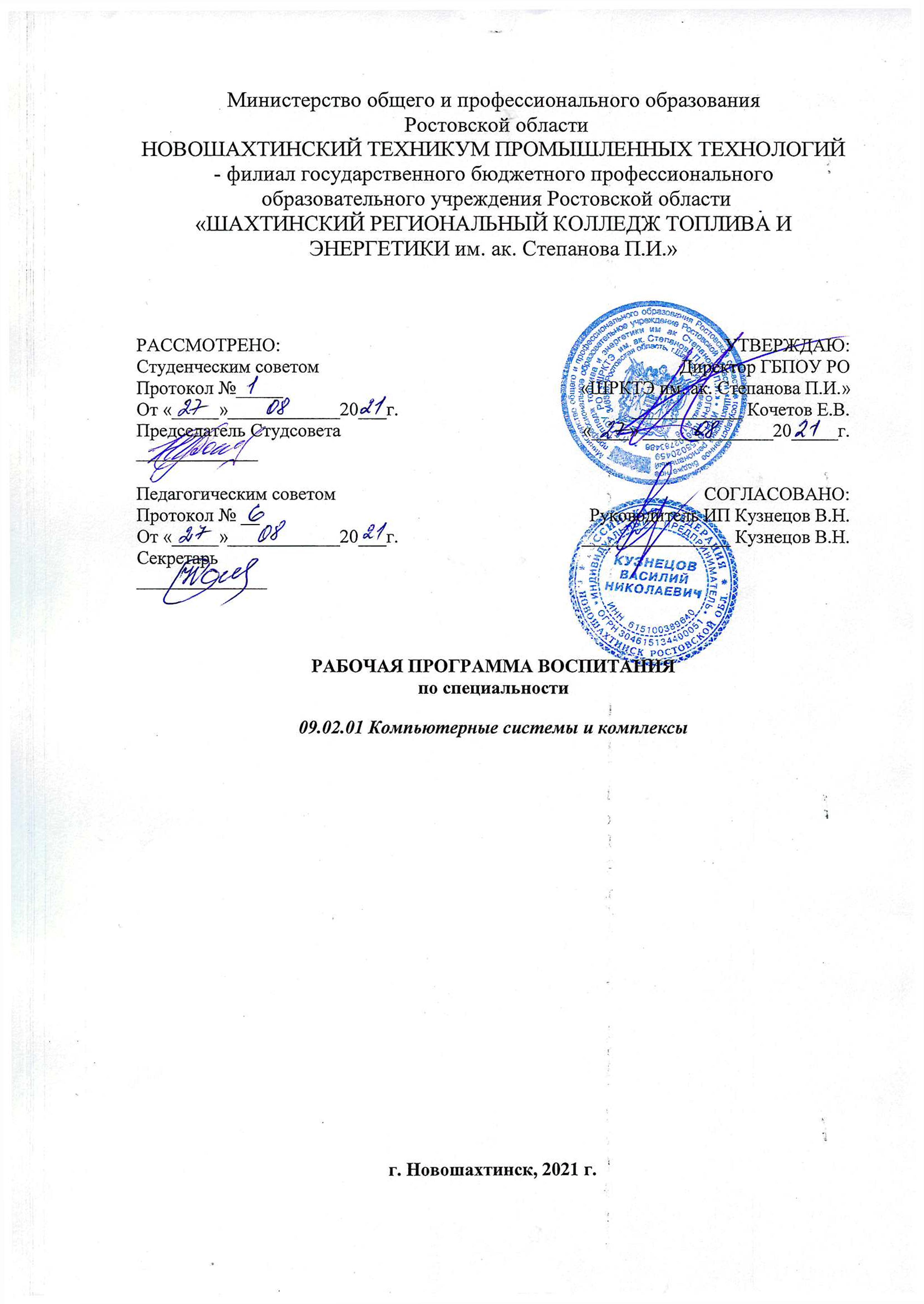 СОДЕРЖАНИЕРАЗДЕЛ 1. ПАСПОРТ РАБОЧЕЙ ПРОГРАММЫ ВОСПИТАНИЯ1.1. Цель и задачи программы воспитания обучающихся1.2.	Особенности воспитательного процесса1.3. Планируемые результаты рабочей программы воспитания1.3.1. Личностные результаты реализации программы воспитания1.3.2. Результаты профессионального цикла1.4. Виды, формы и содержание совместной деятельности педагогических работников, обучающихся и социальных партнеров организации.РАЗДЕЛ 2.  ОЦЕНКА ОСВОЕНИЯ ОБУЧАЮЩИМИСЯ ОСНОВНОЙ ОБРАЗОВАТЕЛЬНОЙ ПРОГРАММЫ В ЧАСТИ ДОСТИЖЕНИЯ ЛИЧНОСТНЫХ РЕЗУЛЬТАТОВРАЗДЕЛ 3. ТРЕБОВАНИЯ К РЕСУРСНОМУ ОБЕСПЕЧЕНИЮ ВОСПИТАТЕЛЬНОЙ РАБОТЫ3.1. Нормативно-правовое обеспечение воспитательной работы 3.2. Кадровое обеспечение воспитательной работы3.3. Материально-техническое обеспечение воспитательной работы3.4. Информационное обеспечение воспитательной работыРАЗДЕЛ 4. КАЛЕНДАРНЫЙ ПЛАН ВОСПИТАТЕЛЬНОЙ РАБОТЫ 
	Рабочая программа воспитания разработана основе требований Федерального закона № 304-ФЗ от 31.07.2020 «О внесении изменений в Федеральный закон «Об образовании в Российской Федерации» по вопросам воспитания обучающихся», с учетом Плана  мероприятий по реализации в 2021 - 2025 годах «Стратегии развития воспитания в Российской Федерации на период до 2025 года»  и преемственности целей, задач Примерной программы воспитания для общеобразовательных организаций, одобренной решением Федерального учебно-методического объединения по общему образованию, в соответствии с Федеральным государственным образовательным стандартом среднего профессионального образования по специальности 09.02.01 Компьютерные системы и комплексы, утвержденным приказом Министерства образования и науки Российской Федерации 28 июля 2014 года N 849(зарегистрировано в Минюсте России 21.08.2014 г. № 33748).Авторы-составители: Марьясова И.Е – руководитель отдела по В и СР.Пищулина Н.И. – старший методистВасянович Н.А. – преподаватель высшей квалификационной категории, председатель цикловой комиссии.Краткая аннотация рабочей программы воспитания по специальности09.02.01 Компьютерные системы и комплексыРабочая программа воспитания по 09.02.01 Компьютерные системы и комплексы (далее Программа), разработана на основе:- Федерального закона «Об образовании в Российской Федерации» от 29.12.2012 №273-ФЗ; - Федерального закона31 июля 2020 г. № 304-ФЗ “О внесении изменений в Федеральный закон «Об образовании в Российской Федерации» по вопросам воспитания обучающихся»; - Федерального государственного образовательного стандарта среднего профессионального образования по специальности 09.02.01 Компьютерные системы и комплексы, утвержденного приказом Министерства образования и науки Российской Федерации 28 июля 2014 года N 849 (зарегистрировано в Минюсте России 21..08.2014 г. № 33748)- Федерального государственного образовательного стандарта среднего общего образования, утвержденного Приказом Министерства образования и науки Российской Федерации от 17.05.2012 № 413; - Приказа Министерства просвещения Российской Федерации от 28.08.2020 г. № 441 "О внесении изменений в Порядок организации и осуществления образовательной деятельности по образовательным программам среднего профессионального образования, утвержденный приказом Министерства образования и науки Российской Федерации от 14 июня 2013 г. № 464";- Примерной образовательной программы по специальности 09.02.01 Компьютерные системы и комплексы-  Областного закона Ростовской области от 14.11.2013 № 26-ЗС «Об образовании Ростовской области»;- Областного закона Ростовской области от 06.05.2016 № 528-ЗС«О патриотическом воспитании граждан в Ростовской области»;
	- Областного закона Ростовской области от 25.12.2014 № 309-ЗС «О государственной молодежной политике в Ростовской области»;	- Областного закона Ростовской области от 29.12.2016 № 933-ЗС «О профилактике правонарушений на территории Ростовской области»;
	- Областного закона Ростовской области от 16.12.2009 № 346-ЗС «О мерах по
предупреждению причинения вреда здоровью детей, их физическому,
интеллектуальному, психическому, духовному и нравственному развитию»;
	- Областного закона Ростовской области от 12.05.2009 № 218-ЗС «О противодействии коррупции в Ростовской области»;
	- постановления Правительства Ростовской области от 19.02.2015 № 123 «Об утверждении Концепции формирования у детей и молодежи Ростовской области Общероссийской гражданской идентичности»;
	- постановления Правительства Ростовской области от 15.11.2012 № 1018 «Об утверждении Концепции духовно-нравственного и патриотического воспитания
обучающихся в образовательных учреждениях Ростовской области с кадетским казачьим компонентом»;	- постановления Правительства Ростовской области от 25.04.2019 № 288 «Об утверждении Концепции развития добровольчества (волонтерства) в Ростовской
области до 2025 года»;	- концепции государственной национальной политики в Ростовской области, утвержденной протоколом расширенного заседания Консультативного совета
межэтническим отношениям при Губернаторе Ростовской области
04.11.2017г.№2;
	- концепции формирования антинаркотической культуры личности
Ростовской области, утвержденной решением антинаркотической комиссии
Ростовской области от 18.12.2008;- приказа министерства общего и профессионального образования Ростовской
области от 10.06. 2021 № 546 «Об утверждении региональной программы развития
воспитания».Программа направлена на решение проблем гармоничного вхождения выпускников специальности09.02.01 Компьютерные системы и комплексы в социальный мир и налаживания ответственных взаимоотношений с окружающими их людьми. Программа демонстрирует, каким образом преподаватели могут реализовать воспитательный потенциал их совместной с обучающимися деятельности. В центре Программы находится личностное развитие обучающихся в соответствии с ФГОС СПО, формирование у них системных знаний о будущей специальности, различных аспектах развития родного города, России и мира. Программа воспитания показывает систему работы с обучающимися в техникуме. Эта система должна содержать такие эффективные формы и методы, которые позволяют создать условия для воспитания достойного гражданина современного общества. Развитие системы воспитательной работы является не только желанием педагогического коллектива, но и объективной необходимостью.Программа предусматривает организацию воспитательной работы по 4 основным направлениям: профессионально-личностное воспитание; гражданско-правовое и патриотическое воспитание; духовно-нравственное и культурно-эстетическое воспитание; воспитание здорового образа жизни и экологической культуры.	В Программе сформулирована цель воспитания, представлены виды воспитательной деятельности, формы, методы работы, технологии взаимодействия, условия и особенности реализации. Одним из результатов реализации Программы должно стать приобщение обучающихся к российским традиционным духовным ценностям, правилам и нормам поведения в современном обществе. Программа призвана обеспечить достижение обучающимися личностных результатов, указанных в ФГОС СПО: - готовность к саморазвитию; - мотивация к познанию и обучению;- ценностные установки и социально-значимые качества личности; - активное участие в социально-значимой деятельности. 	Оценка результатов реализации Программы воспитания осуществляется по 2 направлениям: создание условий для воспитания обучающихся и эффективность проводимых мероприятий.РАЗДЕЛ 1. ПАСПОРТ РАБОЧЕЙ ПРОГРАММЫ ВОСПИТАНИЯ1.1. Цель и задачи программы воспитания обучающихсяДанная рабочая программа воспитания разработана с учетом преемственности целей и задач Примерной программы воспитания для общеобразовательных организаций, одобренной решением Федерального учебно-методического объединения по общему образованию (утв. Протоколом заседания УМО по общему образованию Минпросвещения России № 2/20 от 02.06.2020 г.).Задачи программы воспитанияГлавной задачей является создание организационно-педагогических условий в части воспитания, личностного развития и социализации обучающихся в профессиональных образовательных организациях с учетом получаемой квалификации на основе соблюдения непрерывности процесса воспитания в сфере образования.Достижению поставленной цели воспитания обучающихся будет способствовать решение следующих основных задач: - Формирование личности обучающегося, способной к принятию ответственных решений, нравственному, гражданскому, профессиональному становлению, жизненному самоопределению путем формирования общих компетенций, гражданского и патриотического сознания;- Формирование, сплочение и развитие студенческого коллектива, в том числе посредством системной работы студенческого самоуправления и вовлечения студентов в разнообразные коммуникативные ситуации; - Формирование у обучающегося культуры здорового образа жизни, отношения к сохранению собственного здоровья на основе воспитания психически здоровой, физически развитой и социально-адаптированной личности, профилактика отклоняющегося поведения, правонарушений, наркомании;- Создание условий для самореализации и развития каждого студента, становления субъектной позиции с учетом индивидуально-психологических, возрастных особенностей и персональных образовательных запросов, условий для социально значимой деятельности студентов, направленных на получение их личностного и профессионального опыта, развитие общих и профессиональных компетенций; - Координация действий педагогов, семьи, других социальных институтов, влияющих на развитие и воспитание студентов; - Гуманизация и коррекция отношений между студентами и преподавателями (мастерами, сотрудниками) образовательной организации; - Защита прав и интересов студентов, обеспечение их безопасности, в том числе цифровой;- Создание условий для формирования правовой и финансовой грамотности; - Создание условий для формирования у студентов предпринимательских компетенций; - Организация системной работы по повышению дисциплины, ответственности и успеваемости студентов, формирование умения учиться самостоятельно; - Формирование цифровой грамотности; - Формирование профессиональной идентичности (принятие себя как носителя профессии, воспитание чувства принадлежности к профессиональному сообществу как к макрогруппе); - Формирование профессиональной ответственности (и перед обществом в целом и перед профессиональным сообществом) и умения самооценки результатов своей деятельности- Создание условий для неприятия идеологии экстремизма и терроризма, гармонизации межнациональных отношений, укоренённых в духовных и культурных традициях многонационального народа Российской Федерации;- Развитие социальной активности и инициативы, обучающихся через формирование готовности к добровольчеству (волонтёрству), творческой активности личности обучающихся посредством вовлеченности в разнообразную культурно-творческую деятельность;- Воспитание толерантной личности обучающегося, открытой к восприятию других культур независимо от их национальной, социальной, религиозной принадлежности, взглядов, мировоззрения, стилей мышления и поведения.Планомерная реализация поставленных задач позволяет организовать интересную и событийно насыщенную жизнь обучающихся и педагогических работников, что является эффективным способом профилактики антисоциального поведения обучающихся.1.2.	Особенности воспитательного процесса	Воспитательный процесс в профессиональном образовательном учреждении имеет свою специфику - воспитание в техникуме направлено на решение задач профессиональной и социальной адаптации, формирование профессиональных качеств и качеств обычного гражданина, лидерских качеств и т.д.	Учебный процесс и воспитание – единое целое. Профессиональное воспитание, является сложным процессом воздействия на личность, на его мастерство и нравственный облик. Оно способствует умственному развитию, охватывает всю совокупность элементов обучения, воспитания и трудовой подготовки	Процесс воспитания в техникуме основывается на следующих принципах взаимодействия педагогических работников и обучающихся:- неукоснительное соблюдение законности и прав семьи и обучающегося, соблюдения конфиденциальности информации об обучающемся и семье, приоритета безопасности обучающегося при нахождении в техникуме;- ориентир на создание в техникуме психологически комфортной среды для каждого обучающегося и взрослого, без которой невозможно конструктивное взаимодействие обучающихся и педагогов; - реализация процесса воспитания главным образом через создание в колледже общностей, которые бы объединяли обучающихся и педагогов яркими и содержательными событиями, общими позитивными эмоциями и доверительными отношениями друг к другу;- организация основных совместных дел обучающихся и педагогов как предмета совместной заботы;- системность, целесообразность и нешаблонность воспитания как условия его эффективности.Основными традициями воспитания в техникуме являются:- реализация воспитательной работы через проектную деятельность;- стержень годового цикла воспитательной работы - ключевые общие дела, через которые осуществляется интеграция воспитательных усилий педагогов и обучающихся;- важной чертой каждого ключевого дела и большинства используемых для воспитания других совместных дел педагогов и обучающихся является коллективная разработка, коллективное планирование, коллективное проведение и коллективный анализ их результатов;- в проведении общих дел отсутствует соревновательность между учебными группами, поощряется конструктивное меж групповые и меж возрастное взаимодействие обучающихся, а также их социальная активность; - педагоги техникума ориентированы на формирование коллективов в рамках учебных групп, кружков, секций и иных объединений, на установление в них доброжелательных и товарищеских взаимоотношений;- ключевой фигурой воспитания является руководитель группы (куратор), реализующий по отношению к обучающимся защитную, личностно-развивающую, организационную и посредническую функции.1.3. Планируемые результаты рабочей программы воспитания1.3.1. Личностные результаты реализации программы воспитанияСогласно Федеральному закону «Об образовании» от 29.12.2012 г. № 273-ФЗ (в ред. Федерального закона от 31.07.2020 г. № 304-ФЗ) «воспитание – деятельность, направленная на развитие личности, создание условий для самоопределения и социализации обучающихся на основе социокультурных, духовно-нравственных ценностей и принятых в российском обществе правил и норм поведения в интересах человека, семьи, общества и государства, формирование у обучающихся чувства патриотизма, гражданственности, уважения к памяти защитников Отечества и подвигам Героев Отечества, закону и правопорядку, человеку труда и старшему поколению, взаимного уважения, бережного отношения к культурному наследию и традициям многонационального народа Российской Федерации, природе и окружающей среде».Планируемые личностные результаты в ходе реализации образовательной программы1.3.2. Результаты профессионального цикла	Компетентностный подход в воспитании акцентирует внимание на формировании у студентов компетенций, обеспечивающих им возможность успешной социализации, способствующих выполнению ими в будущем многообразных видов социально-профессиональной деятельности.	В результате образования у студента должна быть сформирована целостная социально-профессиональная компетентность. Выпускник техникума должен быть готовым к выполнению профессиональных функций, сформировать личностные и метапредметные результаты в соответствии с требованиями ФГОС СОО	Выпускник техникума должен обладать набором профессиональных и общих компетенций по ФГОС СПО 	Общие компетенции – это совокупность социально-личностных качеств студента выпускника, обеспечивающих осуществление деятельности на определённом квалификационном уровне. Именно на развитие социально-личностных и индивидуальных компетенций студента направлены усилия воспитательной работы в техникуме.	Профессиональная компетенция – это познаваемая, поддающаяся оценке, совокупность взаимосвязанных знаний, умений и навыков, необходимых для удовлетворительного выполнения стандартных требований и разрешений типовых проблемных ситуаций в указанной профессиональной области.1.4. Виды, формы и содержание совместной деятельности педагогических работников, обучающихся и социальных партнеров организацииПрактическая реализация цели и задач воспитания осуществляется в рамках следующих направлений воспитательной работы техникума: - профессионально-личностное воспитание, предусматривающее достижение личностных и научных результатов при освоении ППССЗ, развитие научного мировоззрения, культуры научного исследования; профессиональное развитие личности обучающегося, развитие профессиональных качеств и предпочтений;- гражданско-правовое и патриотическое воспитание, направленное на формирование гражданственности, правовой культуры, чувства патриотизма, готовности служить Отечеству; развитие социально значимых качеств личности и самостоятельного опыта общественной деятельности; - духовно-нравственное и культурно-эстетическое воспитание, обеспечивающее развитие нравственных качеств личности, антикоррупционного мировоззрения, культуры поведения, бережного отношения к культурному наследию; эстетическое воспитание, развитие творческого потенциала личности и опыта самостоятельной творческой деятельности; развитие толерантности, взаимного уважения и уважения к старшим; - воспитание здорового образа жизни и экологической культуры, направленное на развитие физической культуры личности, воспитание здорового и безопасного образа жизни, формирование экологической культуры личности. Каждое из них представлено в соответствующем модуле.Программа воспитания состоит из модулей, которые направлены на решение базовых ценностей воспитания и социализации обучающихся.РАЗДЕЛ 2. ОЦЕНКА ОСВОЕНИЯ ОБУЧАЮЩИМИСЯ ОСНОВНОЙ 
ОБРАЗОВАТЕЛЬНОЙ ПРОГРАММЫ В ЧАСТИ ДОСТИЖЕНИЯ ЛИЧНОСТНЫХ РЕЗУЛЬТАТОВОсновным направлением самоанализа воспитательной работы является результат воспитания, социализации и саморазвития обучающихся. Критерием, на основе которого осуществляется данный анализ, является динамика личностного развития обучающихся каждой группы. Показатели внутренней оценки качества условий, созданных для воспитания обучающихся, эффективности реализации рабочей программы воспитания и оценка результативности воспитательной работы отражены в таблице 1. Основные направления самоанализа.Таблица 1. Оценка результативности воспитательной работыПриложение 1												к рабочей программе воспитания по специальности 09.02.01 Компьютерные системы и комплексыФормирование личностных результатов обучения на дисциплинах общеобразовательного цикла образовательной программыПриложение 2													к рабочей программе воспитания по специальности 												09.02.01 Компьютерные системы и комплексыФормирование личностных результатов обучения на дисциплинах, модулях образовательной программыПриложение 3                                                                           к рабочей программе воспитания по специальности 	09.02.01 Компьютерные системы и комплексыФормирование общих компетенций в дисциплинах, модулях образовательной программыРАЗДЕЛ 3. ТРЕБОВАНИЯ К РЕСУРСНОМУ ОБЕСПЕЧЕНИЮ ВОСПИТАТЕЛЬНОЙ РАБОТЫРеализация рабочей программы воспитания предполагает комплексное взаимодействие педагогических, руководящих и иных работников техникума, обучающихся и родителей (законных представителей) несовершеннолетних обучающихся.Воспитательные мероприятия (в том числе, виртуальные экскурсии, семинары и т.п.) проводятся с применением дистанционных образовательных технологий, при этом обеспечивается свободный доступ каждого обучающегося к электронной информационно-образовательной среде техникума и к электронным ресурсам. Ресурсное обеспечение воспитательной работы направлено на создание условий для осуществления воспитательной деятельности обучающихся, в том числе инвалидов и лиц с ОВЗ, в контексте реализации образовательной программы. Для реализации рабочей программы воспитания инвалидами и лицами с ограниченными возможностями здоровья создаются специальные условия с учетом особенностей их психофизического развития, индивидуальных возможностей и состояния здоровья.3.1.Нормативно-правовое обеспечение воспитательной работыРабочая программа воспитания по специальности 09.02.01 Компьютерные системы и комплексы (далее Программа), разработана на основе:- Конституции Российской Федерации;- Конвенции ООН о правах ребенка; - Стратегии развития воспитания в Российской Федерации на период до 2025 года, утвержденная распоряжением Правительства РФ от 29.05.2015 г. № 996-р; - Указа Президента Российской Федерации от 21.07.2020 № 474 «О национальных целях развития Российской Федерации на период до 2030 года»; - Федерального Закона от 28.06.2014 №172-ФЗ «О стратегическом планировании в Российской Федерации» (с изменениями и дополнениями на 31.07.2020); - Федерального закона «Об образовании в Российской Федерации» от 29.12.2012 №273-ФЗ; - Федерального закона 31 июля 2020 г. № 304-ФЗ “О внесении изменений в Федеральный закон «Об образовании в Российской Федерации» по вопросам воспитания обучающихся»; - Федерального государственного образовательного стандарта среднего профессионального образования по специальности 09.02.01 Компьютерные системы и комплексы, утвержденным приказом Министерства образования и науки Российской Федерации 28 июля 2014 года N 849- Федерального государственного образовательного стандарта среднего общего образования, утвержденного Приказом Министерства образования и науки Российской Федерации от 17.05.2012 № 413; - Федерального закона от 06.10.2003 № 131-ФЗ (ред. от 29.12.2020) «Об общих принципах организации местного самоуправления в Российской Федерации» (с изм. и доп., вступ. в силу с 23.03.2021); - Федерального закона от 12.01.1996 № 7-ФЗ «О некоммерческих организациях»; - Федерального закона от 11.08.1995 № 135-ФЗ «О благотворительной деятельности и добровольчестве (волонтерстве)»; - Федерального закона от 19.05.1995 № 82-ФЗ «Об общественных объединениях»; - Перечня поручений Президента Российской Федерации от 06.04.2018 № ПР-580, п.1а;  - Перечня поручений Президента Российской Федерации от 29.12.2016 № ПР-2582, п.2б;- Распоряжения Правительства Российской Федерации от 13.02.2019 № 207-р об утверждении Стратегии пространственного развития Российской Федерации на период до 2025 года;- Приказа Министерства просвещения Российской Федерации от 01.02.21 №37 об утверждении методик расчета показателей федеральных проектов национального проекта «Образование»;- Приказа Министерства экономического развития Российской Федерации от 24.01.2020 «Об утверждении методик расчета показателей федерального проекта «Кадры для цифровой экономики» национальной программы «Цифровая экономика Российской Федерации»;- Приказа Министерства просвещения Российской Федерации от 13.03.2019 № 113 «Об утверждении Типового положения об учебно-методических объединениях в системе среднего профессионального образования»;- Приказа Министерства образования и науки Российской Федерации от 28.05.2014 № 594 «Об утверждении Порядка разработки примерных основных образовательных программ, проведения их экспертизы и ведения реестра примерных основных образовательных программ (с изменениями на 09.04.2015);- Приказа Министерства просвещения Российской Федерации от 28.08.2020 г. № 441 "О внесении изменений в Порядок организации и осуществления образовательной деятельности по образовательным программам среднего профессионального образования, утвержденный приказом Министерства образования и науки Российской Федерации от 14 июня 2013 г. № 464";- Областного закона Ростовской области от 14.11.2013 № 26-ЗС «Об образовании в Ростовской области»; - Областного закона Ростовской области от 06.05.2016 № 528-ЗС «О патриотическом воспитании граждан в Ростовской области»;- Областного закона Ростовской области от 25.12.2014 № 309-ЗС «О государственной молодежной политике в Ростовской области»; - Областного закона Ростовской области от 29.12.2016 № 933-ЗС «О профилактике правонарушений на территории Ростовской области»; - Областного закона Ростовской области от 16.12.2009 № 346-ЗС «О мерах по предупреждению причинения вреда здоровью детей, их физическому, интеллектуальному, психическому, духовному и нравственному развитию»; -Областного закона Ростовской области от 12.05.2009 № 218-ЗС «О противодействии коррупции в Ростовской области»; - постановления Правительства Ростовской области от 19.02.2015 № 123 «Об утверждении Концепции формирования у детей и молодежи Ростовской области общероссийской гражданской идентичности»; - постановления Правительства Ростовской области от 15.11.2012 № 1018 «Об утверждении Концепции духовно-нравственного и патриотического воспитания обучающихся в образовательных учреждениях Ростовской области с кадетским казачьим компонентом»; - постановления Правительства Ростовской области от 25.04.2019 № 288 «Об утверждении Концепции развития добровольчества (волонтерства) в Ростовской области до 2025 года»; - концепции государственной национальной политики в Ростовской области - утверждена протоколом расширенного заседания Консультативного совета по межэтническим отношениям при Губернаторе Ростовской области от 04.11.2017 № 2; - концепции формирования антинаркотической культуры личности в Ростовской области - утверждена решением антинаркотической комиссии Ростовской области от 18.12.2008; - приказа министерства общего и профессионального образования Ростовской области от 10.06. 2021 № 546 «Об утверждении региональной программы развития воспитания»;- Примерной программы по специальности 09.02.01 Компьютерные системы и комплексы и иных нормативных документов.3.2.Кадровое обеспечение воспитательной работыДля реализации рабочей программы воспитания техникум укомплектован квалифицированными специалистами. Управление воспитательной работой обеспечивается кадровым составом, включающим директора филиала, который несёт ответственность за организацию воспитательной работы в профессиональной образовательной организации, заместителя директора по УР, руководителя отдела по В и СР, непосредственно курирующего данное направление, педагога-психолога, педагога-организатора ОБЖ, социального педагога, руководителей физического воспитания, воспитателей общежития, руководителей групп, преподавателей. Функционал работников регламентируется требованиями профессиональных стандартов.Для реализации рабочей программы воспитания привлекаются как преподаватели и сотрудники техникума, так и иные лица, обеспечивающие прохождения производственных практик, подготовку к чемпионатам WSR, проведение мероприятий на условиях договоров гражданско-правового характера, а также родители (законные представители) несовершеннолетних обучающихся.3.3. Материально-техническое обеспечение воспитательной работыТехникум располагает материально-технической базой, обеспечивающей проведение указанных в рабочей программе воспитания мероприятий. При этом при подготовке к соревнованиям Ворлдскиллс используются собственные ресурсы.Основными условиями реализации рабочей программы воспитания являются соблюдение безопасности, выполнение противопожарных правил, санитарных норм и требований.Для проведения воспитательной работы техникумрасполагает следующими ресурсами: библиотеки с выходом в Интернет, актовый зал, спортивные залы со спортивным оборудованием, тренажёрный зал, специальные помещения для работы кружков, секций, клубов, с необходимым для занятий материально-техническим обеспечением (оборудование, инвентарь и т.п.).3.4. Информационное обеспечение воспитательной работы	Информационное обеспечение воспитательной работы имеет в своей инфраструктуре объекты, обеспеченные средствами связи, компьютерной и мультимедийной техникой, интернет-ресурсами и специализированным оборудованием.Информационное обеспечение воспитательной работы направлено на: - информирование о возможностях для участия обучающихся в социально значимой деятельности; - информационную и методическую поддержку воспитательной работы; - планирование воспитательной работы и её ресурсного обеспечения; - мониторинг воспитательной работы; - дистанционное взаимодействие всех участников (обучающихся, педагогических работников, органов управления в сфере образования, общественности); - дистанционное взаимодействие с другими организациями социальной сферы.	Информационное обеспечение воспитательной работы включает: комплекс информационных ресурсов, в том числе цифровых, совокупность технологических и аппаратных средств (компьютеры, принтеры, сканеры, проекторы, МФУ и др.). 	Система воспитательной деятельности техникума представлена на сайте техникума http://nf-topcollege.ru/.РАЗДЕЛ 4. КАЛЕНДАРНЫЙ ПЛАН ВОСПИТАТЕЛЬНОЙ РАБОТЫ 
КАЛЕНДАРНЫЙ ПЛАН ВОСПИТАТЕЛЬНОЙ РАБОТЫ  УГПС 09.00.00 Информатика и вычислительная техникапо образовательной программе среднего профессионального образования 
по специальности 09.02.01Компьютерные системы и комплексы на период 2021-2025 г.г. Новошахтинск,  2021 годВ ходе планирования воспитательной деятельности учитывается воспитательный потенциал участия студентов в мероприятиях, проектах, конкурсах, акциях, проводимых на уровне:Российской Федерации, в том числе: «Россия – страна возможностей»https://rsv.ru/; «Большая перемена»https://bolshayaperemena.online/; «Лидеры России»https://лидерыроссии.рф/;«Мы Вместе» (волонтерство) https://onf.ru; отраслевые конкурсы профессионального мастерства; движения «Ворлдскиллс Россия»;движения «Абилимпикс»;субъектов Российской Федерации, в том числе «День города» и др.а также отраслевых профессионально значимых событиях и праздниках.Название СодержаниеНаименование программыРабочая программа воспитания по специальности 09.02.01 Компьютерные системы и комплексыОснования для разработки программыНастоящая программа разработана на основе следующих нормативных правовых документов:- Конституция Российской Федерации;- Указ Президента Российской Федерации от 21.07.2020 № 474«О национальных целях развития Российской Федерации на период до 2030 года»;- Федерального закона «Об образовании в Российской Федерации» от 29.12.2012 №273-ФЗ; - Федеральный Закон от 31.07.2020 № 304-ФЗ «О внесении изменений в Федеральный закон «Об образовании в Российской Федерации» по вопросам воспитания обучающихся» (далее-ФЗ-304);- распоряжение Правительства Российской Федерации от 12.11.2020 № 2945-р об утверждении Плана мероприятий по реализации в 2021–2025 годах Стратегии развития воспитания в Российской Федерации на период до 2025 года;- Федерального государственного образовательного стандарта среднего профессионального образования по специальности 09.02.01 Компьютерные системы и комплексы, утвержденного приказом Министерства образования и науки Российской Федерации 28 июля 2014 года N 849; - Федерального государственного образовательного стандарта среднего общего образования, утвержденного Приказом Министерства образования и науки Российской Федерации от 17.05.2012 № 413; - Приказа Министерства просвещения Российской Федерации от 28.08.2020 г. № 441 "О внесении изменений в Порядок организации и осуществления образовательной деятельности по образовательным программам среднего профессионального образования, утвержденный приказом Министерства образования и науки Российской Федерации от 14 июня 2013 г. № 464";- Приказа Министерства просвещения Российской Федерации от 01.02.21 №37 об утверждении методик расчета показателей федеральных проектов национального проекта «Образование»;- Приказа Министерства экономического развития Российской Федерации от 24.01.2020 «Об утверждении методик расчета показателей федерального проекта «Кадры для цифровой экономики» национальной программы «Цифровая экономика Российской Федерации»;- Приказа Министерства просвещения Российской Федерации от 13.03.2019 № 113 «Об утверждении Типового положения об учебно-методических объединениях в системе среднего профессионального образования»;- Приказа Министерства образования и науки Российской Федерации от 28.05.2014 № 594 «Об утверждении Порядка разработки примерных основных образовательных программ, проведения их экспертизы и ведения реестра примерных основных образовательных программ (с изменениями на 09.04.2015);- Примерной образовательной программы по специальности 09.02.01 Компьютерные системы и комплексы и иных нормативных документов;- Областной закон Ростовской области от 14.11.2013 № 26-ЗС «Об образовании в Ростовской области»; - Областной закон Ростовской области от 06.05.2016 № 528-ЗС «О патриотическом воспитании граждан в Ростовской области»;- Областной закон Ростовской области от 25.12.2014 № 309-ЗС «О государственной молодежной политике в Ростовской области»; - Областной закон Ростовской области от 29.12.2016 № 933-ЗС «О профилактике правонарушений на территории Ростовской области»; - Областной закон Ростовской области от 16.12.2009 № 346-ЗС «О мерах по предупреждению причинения вреда здоровью детей, их физическому, интеллектуальному, психическому, духовному и нравственному развитию»; - Областной закон Ростовской области от 12.05.2009 № 218-ЗС «О противодействии коррупции в Ростовской области»; - постановление Правительства Ростовской области от 19.02.2015 № 123 «Об утверждении Концепции формирования у детей и молодежи Ростовской области общероссийской гражданской идентичности»; - постановление Правительства Ростовской области от 15.11.2012 № 1018 «Об утверждении Концепции духовно-нравственного и патриотического воспитания обучающихся в образовательных учреждениях Ростовской области с кадетским казачьим компонентом»; - постановление Правительства Ростовской области от 25.04.2019 № 288 «Об утверждении Концепции развития добровольчества (волонтерства) в Ростовской области до 2025 года»; - Концепция государственной национальной политики в Ростовской области - утверждена протоколом расширенного заседания Консультативного совета по межэтническим отношениям при Губернаторе Ростовской области от 04.11.2017 № 2; - Концепция формирования антинаркотической культуры личности в Ростовской области - утверждена решением антинаркотической комиссии Ростовской области от 18.12.2008; - приказ министерства общего и профессионального образования Ростовской области от 10.06. 2021 № 546 «Об утверждении региональной программы развития воспитания».Цель программыЦель рабочей программы воспитания – личностное развитие обучающихся и их социализация, проявляющиеся в развитии их позитивных отношений к общественным ценностям, приобретении опыта поведения и применения сформированных общих компетенций квалифицированных рабочих, служащих/ специалистов среднего звена на практике.Сроки реализации программыНа базе основного общего образования в очной форме – 3 года 10 месяцев.Исполнители 
программыКоординацию деятельности по реализации Программы осуществляет директор филиала, руководитель отдела по воспитательной и социальной работе, курирующий воспитательную работу.Практическуюработуосуществляетпедагогическийколлективтехникума:заведующие отделением, преподаватели, педагог-психолог, социальный педагог, руководители учебных групп, воспитатели общежития, библиотекарь, руководители кружков, творческих объединений и студий, спортивных секций, члены Студенческого совета, представители Родительского комитета, представители организаций – работодателей.Личностные результаты реализации программы воспитания (дескрипторы)Код личностных результатов 
реализации 
программы 
воспитанияРоссийскую гражданскую идентичность, патриотизм, уважение к своему народу, чувства ответственности перед Родиной, гордости за свой край, свою Родину, прошлое и настоящее многонационального народа России, уважение государственных символов (герб, флаг, гимн);ЛР 1Гражданскую позицию как активного и ответственного члена российского общества, осознающего свои конституционные права и обязанности, уважающего закон и правопорядок, обладающего чувством собственного достоинства, осознанно принимающего традиционные национальные и общечеловеческие гуманистические и демократические ценностиЛР 2Готовность к служению Отечеству, его защитеЛР 3Сформированность мировоззрения, соответствующего современному уровню развития науки и общественной практики, основанного на диалоге культур, а также различных форм общественного сознания, осознание своего места в поликультурном миреЛР 4Сформированность основ саморазвития и самовоспитания в соответствии с общечеловеческими ценностями и идеалами гражданского общества; готовность и способность к самостоятельной, творческой и ответственной деятельностиЛР 5Толерантное сознание и поведение в поликультурном мире, готовность и способность вести диалог с другими людьми, достигать в нем взаимопонимания, находить общие цели и сотрудничать для их достижения, способность противостоять идеологии экстремизма, национализма, ксенофобии, дискриминации по социальным, религиозным, расовым, национальным признакам и другим негативным социальным явлениямЛР 6Навыки сотрудничества со сверстниками, детьми младшего возраста, взрослыми в образовательной, общественно полезной, учебно-исследовательской, проектной и других видах деятельностиЛР 7Нравственное сознание и поведение на основе усвоения общечеловеческих ценностейЛР 8Готовность и способность к образованию, в том числе самообразованию, на протяжении всей жизни; сознательное отношение к непрерывному образованию как условию успешной профессиональной и общественной деятельностиЛР 9Эстетическое отношение к миру, включая эстетику быта, научного и технического творчества, спорта, общественных отношенийЛР 10Принятие и реализацию ценностей здорового и безопасного образа жизни, потребности в физическом самосовершенствовании, занятиях спортивно-оздоровительной деятельностью, неприятие вредных привычек: курения, употребления алкоголя, наркотиковЛР 11Бережное, ответственное и компетентное отношение к физическому и психологическому здоровью, как собственному, так и других людей, умение оказывать первую помощьЛР 12Осознанный выбор будущей профессии и возможностей реализации собственных жизненных планов; отношение к профессиональной деятельности как возможности участия в решении личных, общественных, государственных, общенациональных проблемЛР 13Сформированность экологического мышления, понимания влияния социально-экономических процессов на состояние природной и социальной среды; приобретение опыта эколого-направленной деятельностиЛР 14Ответственное отношение к созданию семьи на основе осознанного принятия ценностей семейной жизниЛР 15Личностные результатыреализации программы воспитания, определенные отраслевыми требованиями 
к деловым качествам личностиЛичностные результатыреализации программы воспитания, определенные отраслевыми требованиями 
к деловым качествам личностиДемонстрирующий умение эффективно взаимодействовать вкоманде, вести диалог, в том числе с использованием средствкоммуникацииЛР 16Демонстрирующий навыки анализа и интерпретации информации изразличных источников с учетом нормативно-правовых нормЛР 17Демонстрирующий готовность и способность к образованию, в томчисле самообразованию, на протяжении всей жизни; сознательноеотношение к непрерывному образованию как условию успешнойпрофессиональной и общественной деятельности.ЛР 18Осуществлять поиск, анализ и интерпретацию информации, необходимой для выполнения задач профессиональной деятельности.ЛР 19Проявлять гражданско-патриотическую позицию, демонстрировать осознанное поведение на основе традиционных общечеловеческих ценностей, применять стандарты антикоррупционного поведения (в ред. Приказа Минпросвещения России от 17.12.2020 N 747)ЛР 20Планировать и реализовывать собственное профессиональное и личностное развитие.ЛР 21Работать в коллективе и команде, эффективно взаимодействовать с коллегами, руководством, клиентами.ЛР 22Осуществлять устную и письменную коммуникацию на государственном языке с учетом особенностей социального и культурного контекста.ЛР 23Использовать знания по финансовой грамотности, планировать предпринимательскую деятельность в профессиональной сфере. (в ред. Приказа Минпросвещения России от 17.12.2020 N 747)ЛР 24Личностные результатыреализации программы воспитания, определенные субъектом 
Российской ФедерацииЛичностные результатыреализации программы воспитания, определенные субъектом 
Российской ФедерацииРазвивать, планировать и реализовывать профессиональные навыки и личностное развитие.ЛР 25Использовать информационные технологии в профессиональной деятельности.ЛР 26Пользоваться профессиональной документацией на государственном и иностранном языках. (в ред. Приказа Минпросвещения России от 17.12.2020 N 747)ЛР 27Активно применяющий полученные знания на практикеЛР 28Способный анализировать производственную ситуацию, быстро принимать решенияЛР 29Проявление терпимости и уважения к обычаям и традициям народов России и других государств, способности к межнациональному и межконфессиональному согласиюЛР 30Личностные результатыреализации программы воспитания, определенные ключевыми работодателямиЛичностные результатыреализации программы воспитания, определенные ключевыми работодателямиРазрабатывать схемы цифровых устройств на основе интегральных схем разной степени интеграцииЛР 31Проводить системотехническое обслуживание компьютерных систем и комплексовЛР 32Производить тестирование, определение параметров и отладку микропроцессорных систем.ЛР 33Осуществлять установку и конфигурирование персональных компьютеров и подключение периферийных устройствЛР 34Применять участие в отладке и технических испытаниях компьютерных систем и комплексов; инсталляции.конфигурировании программного обеспечения.ЛР 35Личностные результатыреализации программы воспитания, определенные субъектамиобразовательного процессаЛичностные результатыреализации программы воспитания, определенные субъектамиобразовательного процессаСодействовать сохранению окружающей среды, ресурсосбережению, эффективно действовать в чрезвычайных ситуациях.ЛР 36Использовать средства физической культуры для сохранения и укрепления здоровья в процессе профессиональной деятельности и поддержания необходимого уровня физическойподготовленности.ЛР 37Проявлять доброжелательность к окружающим, деликатность, чувство такта и готовность оказать услугу каждому кто в ней нуждается.ЛР 38Наименование профессионального модуля учебной дисциплиныКод личностных результатов реализации программы воспитанияОУД.01 Русский языкЛР 2,4-8, 11ОУД.02 ЛитератураЛР 1-9, 11, 12ОУД.03 Родная литератураЛР1-9, 11, 12ОУД.04 Иностранный языкЛР 2-8, 11ОУД.05 ИсторияЛР 1-9, 11, 12ОУД.06 Физическая культура ЛР 1, 4-6, 8, 9, 11, 12ОУД.07 Основы безопасности жизнедеятельностиЛР 1-6, 8-10, 12ОУД.08 АстрономияЛР 6, 10ОУД.09  Естествознание (вкл. биологию и химию)ЛР 1-6, 8-12,14,15,16ОУД. 10 МатематикаЛР 6ОУД. 11 ИнформатикаЛР 4, 6, 8, 10,16ОУД.12 ФизикаЛР 6, 10ОГСЭ. 01 Основы философииЛР 16, 17, 18, 22, 23, 38ОГСЭ. 02 ИсторияЛР 16, 18, 20, 22, 23, 30, 36, 38ОГСЭ.03 Иностранный языкЛР 16, 18, 21-23, 26-28, 30, 38ОГСЭ. 04 Физическая культураЛР 16, 18, 20-23, 28, 30, 37, 38ОГСЭ.05 Русский язык и культура речиЛР 16-18, 20, 23, 24, 27, 28, 30, 38ЕН.01 Элементы высшей математикиЛР 16-19, 23, 28, 38ЕН.02 Теория вероятностей и математическая статистикаЛР 16, 17, 21, 28, 38ОП.01 Инженерная графикаЛР 16, 17, 19, 25, 26, 28, 38ОП.02 Основы электротехникиЛР 16, 20, 22, 23, 26, 28, 36, 38ОП.03 Прикладная электроникаЛР 16, 20, 22, 23, 26, 28, 35, 38ОП.04 Электротехнические измеренияЛР 16, 20, 22, 23, 26, 28, 32, 33, 35, 38ОП.05 Информационные технологииЛР 16, 19-23, 25, 26, 28, 31, 38ОП.06 Метрология, стандартизация и сертификацияЛР 16, 17, 19, 20, 22, 23, 27, 28, 38ОП.07 Операционные системы и средыЛР 16, 19, 20, 22, 23, 25-28, 38ОП.08 Дискретная математикаЛР 16, 19, 20, 22, 23, 28,38ОП.09 Основы алгоритмизации и программированияЛР 16, 19, 20, 22, 23, 26, 28, 38ОП.10 Безопасность жизнедеятельностиЛР 16, 17, 20, 22, 23, 25, 28, 29, 36-38ОП.11 Экономика организацииЛР 16-25, 27, 28, 36, 38ОП.12 Охрана трудаЛР 16, 17, 20, 22, 23, 25, 28, 29, 36-38ОП.13 Основы обработки графикиЛР 16, 19, 20, 22, 23, 26, 28, 38ОП.14 Основы сетевых технологийЛР 16, 19, 20, 22, 23, 26, 28, 38ОП.15 Основы предпринимательства и планирование карьеры / Социальная адаптация и основы социально-правовых знаний.ЛР 16, 19-26, 28, 37, 38ОП.16 Правовое обеспечение профессиональной деятельностиЛР 16, 17, 19, 20, 22, 23, 26, 28, 29, 38ОП.17 Компьютерная обработка документовЛР 16, 17, 20, 22, 23, 26, 28, 38ПМ.01.Проектирование цифровых устройствЛР 16, 18, 26, 28, 31, 38МДК.01.01 Цифровая схемотехникаЛР 16, 26, 28, 31, 38МДК.01.02 Проектирование цифровых устройствЛР 16, 18, 26, 28, 31, 38УП.01.01 Учебная практикаЛР 16, 19, 22-24, 26, 28, 31, 38ПП.01.01 Производственная практикаЛР 16, 19, 22-24, 26-31, 38ПМ.02. Применение микропроцессорных систем, установка и настройка периферийного оборудованияЛР 16, 18, 26, 28, 33, 38МДК.02.01 Микропроцессорные системыЛР 16, 26, 28, 33, 38МДК.02.02 Установка и конфигурирование периферийного оборудованияЛР 16, 18, 26, 28, 33, 34, 38ПП.02.01 Производственная практикаЛР 16, 19, 21-24, 27-30, 33-35, 38ПМ.03. Техническое обслуживание и ремонт компьютерных систем и комплексовЛР 16, 18, 26, 28, 32МДК.03.01 Техническое обслуживание и ремонт компьютерных систем и комплексовЛР 16, 18, 26, 28, 32ПП.03.01 Производственная практикаЛР 16-29, 32, 36, 36, 38ПМ.04. Выполнение работ по одной или нескольким профессиям рабочих, должностям служащих	ЛР 16, 23, 25-28, 31-33, 35МДК.04.01. Выполнение работ по рабочей профессии 16199 Оператор электронно-вычислительных и вычислительных машинЛР 13, 20, 22-25, 34-37, 38УП.04.01 Учебная практикаЛР 16, 23, 26, 28, 38ПП.04.01 Производственная практикаЛР 16-29, 36, 38ПДП. ПРОИЗВОДСТВЕННАЯ ПРАКТИКА (ПРЕДДИПЛОМНАЯ)ЛР 16-38Код ОКНаименованиеОК 1.Понимать сущность и социальную значимость своей будущей профессии, проявлять к ней устойчивый интересОК 2.Организовывать собственную деятельность, выбирать типовые методы и способы выполнения профессиональных задач, оценивать их эффективность и качествоОК 3.Принимать решения в стандартных и нестандартных ситуациях и нести за них ответственность.ОК 4.Осуществлять поиск и использование информации, необходимой для эффективного выполнения профессиональных задач, профессионального и личностного развития.ОК 5.Использовать информационно-коммуникационные технологии в профессиональной деятельности.ОК 6.Работать в коллективе и команде, эффективно общаться с коллегами, руководством, потребителями.ОК 7.Брать на себя ответственность за работу членов команды (подчиненных), результат выполнения заданий.ОК 8.Самостоятельно определять задачи профессионального и личностного развития, заниматься самообразованием, осознанно планировать повышение квалификации.ОК 9.Ориентироваться в условиях частой смены технологий в профессиональной деятельности.ПК 1.1.Выполнять требования технического задания на проектирование цифровых устройств.ПК 1.2.Разрабатывать схемы цифровых устройств на основе интегральных схем разной степени интеграции.ПК 1.3.Использовать средства и методы автоматизированного проектирования при разработке цифровых устройств.ПК 1.4.Проводить измерения параметров проектируемых устройств и определять показатели надежности.ПК 1.5.Выполнять требования нормативно-технической документации.ПК 2.1.Создавать программы на языке ассемблера для микропроцессорных систем.ПК 2.2.Производить тестирование, определение параметров и отладку микропроцессорных систем.ПК 2.3.Осуществлять установку и конфигурирование персональных компьютеров и подключение периферийных устройств.ПК 2.4.Выявлять причины неисправности периферийного оборудования.ПК 3.1.Проводить контроль параметров, диагностику и восстановление работоспособности компьютерных систем и комплексов.ПК 3.2Проводить системотехническое обслуживание компьютерных систем и комплексов.ПК 3.3Принимать участие в отладке и технических испытаниях компьютерных систем и комплексов, инсталляции, конфигурировании программного обеспечения.Модули программы воспитанияВиды, формы и содержание деятельности«Ключевые дела ПОО»Способствуют интенсификации общения, формируют ответственную позицию студентов к происходящему в техникуме. Ключевые дела способствуют формированию инициативности и опыта сотрудничества студентов, готовности к профессиональной конкуренции и конструктивной реакции на критику; формированию позитивного опыта социального поведения. На вне техникума уровне: - социальные проекты – ежегодные совместно разрабатываемые и реализуемые обучающимися и педагогами комплексы дел (благотворительной, экологической, патриотической, трудовой направленности), ориентированные на преобразование окружающего техникума социума. - проводимые и организуемые совместно с социальными партнерами – отделом культуры, спорта и молодежной политики, некоммерческими организациями, городским Штабом студенческих отрядов, социальным центром помощи семье и детям, учреждениями здравоохранения – просветительские акции, фестивали, представления, которые открывают возможности для творческой самореализации обучающихся и включают их в деятельную заботу об окружающих. На уровне техникума:- общетехникумовские мероприятия – ежегодно проводимые творческие (театрализованные, культурно-развлекательные, культурно-познавательные, интеллектуальные и т.п.) дела, связанные со значимыми для обучающихся и педагогов знаменательными датами, в которых участвуют все группы.- торжественные ритуалы. - спортивные мероприятия, направленные на укрепление и совершенствование физического состояния, формирование потребности в здоровом стиле жизни.- беседы, лекции, просветительские мероприятия, направленные на вовлечение обучающихся в общественно значимую деятельность по профилактике экстремизма и терроризма, поощрение социальной активности обучающихся, развитие позитивных межличностных отношений между обучающимися, формирование чувства доверия и уважения друг к другу.- творческие мероприятия, проектная деятельность, акции, направленные на приобщение обучающихся к нормам и ценностям профессионального сообщества, способствовать формированию устойчивого интереса к профессиональной деятельности.- комплекс мероприятий, направленных на профилактику наркомании, табакокурения, алкоголизма, профилактику ВИЧ/СПИД.На уровне учебной группы: - выбор и делегирование представителей группы в студенческий совет техникума, ответственных за подготовку общетехникумовских ключевых дел;- участие групп в реализации ключевых дел техникума;- проведение в рамках группы итогового анализа обучающимися ключевых дел техникума, участие представителей группы в итоговом анализе проведенных дел на уровне техникума. На индивидуальном уровне: - вовлечение по возможности, каждого обучающегося в ключевые дела техникума в одной из возможных для них ролей: сценаристов, постановщиков, исполнителей, ведущих, декораторов, ответственных за костюмы и оборудование, ответственных за приглашение и встречу гостей и т.п.;- индивидуальная помощь обучающемуся (при необходимости) в освоении навыков подготовки, проведения и анализа ключевых дел;- наблюдение за поведением обучающегося в ситуациях подготовки, проведения и анализа ключевых дел, за его отношениями со сверстниками, старшими и младшими обучающимся, с педагогами и другими взрослыми;- при необходимости коррекция поведения обучающегося через частные беседы с ним, через включение его в совместную работу с другими обучающимися, которые могли бы стать хорошим примером для обучающегося, через предложение взять в следующем ключевом деле на себя роль ответственного за тот или иной фрагмент общей работы.«Кураторство и поддержка»Отражает деятельность по созданию и развитию коллектива  учебной группы, по обнаружению и разрешению проблем обучающихся, оказания помощи им в становлении  субъектной позиции,  реализации механизмов самоуправления. Также это деятельность по организации взаимодействия педагогов с родителями студентов, выработки стратегии взаимодействия в проблемных ситуациях, привлечения внутренних и внешних воспитательных ресурсов.Работа с учебной группой:- инициирование и поддержка участия группы в ключевых делах техникума, оказание необходимой помощи детям в их подготовке, проведении и анализе;- проведение тематических классных часов как часов плодотворного и доверительного общения педагога и обучающихся, основанных на принципах уважительного отношения к личности обучающегося, поддержки активной позиции каждого обучающегося в беседе, предоставления обучающимся возможности обсуждения и принятия решений по обсуждаемой проблеме, создания благоприятной среды для общения.- сплочение коллектива группы через: игры и тренинги на сплочение и командообразование;- выработка совместно с обучающимися законов группы, помогающих обучающимся освоить нормы и правила общения, которым они должны следовать в техникуме. Индивидуальная работа с обучающимися: - изучение особенностей личностного развития обучающегося через наблюдение за поведением в повседневной жизни, в специально создаваемых педагогических ситуациях, в организуемых педагогом беседах по тем или иным нравственным проблемам, результаты наблюдения сверяются с результатами бесед  руководителя группы с родителями обучающегося, с преподающими в его группе преподавателями, а также (при необходимости) с педагогом-психологом или социальным педагогом.- поддержка обучающегося в решении важных для него жизненных проблем (налаживание взаимоотношений с одногруппниками или преподавателями, выбор вуза и дальнейшего трудоустройства, успеваемость и т.п.), когда каждая проблема трансформируется руководителем группы  в задачу для обучающегося, которую они совместно стараются решить.- коррекция поведения обучающегося через частные беседы с ним, его родителями или законными представителями, с другими обучающимися группы; через включение в проводимые педагогом-психологом  и социальным педагогом тренинги общения; через предложение взять на себя ответственность за то или иное поручение в группе. Работа с преподавателями, преподающими в группе:- регулярные консультации руководителя группы с преподавателями-предметниками, направленные на формирование единства мнений и требований педагогов по ключевым вопросам воспитания, на предупреждение и разрешение конфликтов между преподавателями и обучающимися;- проведение малых педсоветов, совета профилактики направленных на решение конкретных проблем группы и интеграцию воспитательных влияний на обучающихся;- привлечение преподавателей к участию в родительских собраниях для объединения усилий в деле обучения и воспитания обучающихся.Работа с родителями обучающихся или их законными представителями:- регулярное информирование родителей об успехах и проблемах, о жизни группы в целом;- помощь родителям или их законным представителям в регулировании отношений между ними, администрацией техникума и преподавателями-предметниками;- организация родительских собраний, родительских всеобучей происходящих в режиме обсуждения наиболее острых проблем обучения и воспитания обучающихся;- привлечение членов семей обучающихся к организации и проведению дел группы и техникума.Организация взаимодействия участников учебного процесса (обучающихся, педагогических работников, родителей, администрации) посредством использования мессенджеров, социальных сетей, электронной почты.«Учебное занятие»Отражает совместную деятельность педагогов и студентов по соорганизации составляющих учебно-воспитательного процесса, определяющих общую эмоционально-психологическую атмосферу жизнедеятельности техникума. Модуль также предусматривает взаимодополнение учебного и воспитательного процессов, поиск воспитательных решений в учебной деятельности, в том числе в дополнительном образовании техникума:- установление доверительных отношений между преподавателем и его обучающимися, способствующих позитивному восприятию обучающимися требований и просьб преподавателя, привлечению их внимания  к обсуждаемой на уроке информации, активизации их познавательной деятельности;- побуждение обучающегося соблюдать общепринятые нормы поведения, правила общения со старшими (учителями) и сверстниками, принципы учебной дисциплины и самоорганизации;- привлечение внимания обучающегося к ценностному аспекту изучаемых на дисциплинах и ПМ явлений, организация их работы с получаемой на занятии социально значимой информацией – инициирование ее обсуждения, высказывания обучающимся своего мнения по ее поводу, выработки своего к ней отношения;- использование воспитательных возможностей содержания учебной дисциплины и ПМ через демонстрацию обучающимся примеров ответственного, гражданского поведения, проявления человеколюбия и добросердечности, через подбор соответствующих текстов для чтения, задач для решения, проблемных ситуаций для обсуждения в группе;- включение в занятие игровых процедур, которые помогают поддержать мотивацию обучающегося к получению знаний, налаживанию позитивных межличностных отношений в группе, помогают установлению доброжелательной атмосферы во время занятия;- инициирование и поддержка исследовательской деятельности обучающихся в рамках реализации ими индивидуальных и групповых исследовательских проектов, что даст обучающимся возможность приобрести навык самостоятельного решения теоретической проблемы, навык генерирования и оформления собственных идей, навык уважительного отношения к чужим идеям, оформленным в работах других исследователей, навык публичного выступления перед аудиторией, аргументирования и отстаивания своей точки зрения.«Студенческое самоуправление»Студенческое самоуправление в техникуме осуществляется следующим образом:На уровне техникума:- через деятельность выборного студенческого совета техникума, создаваемого для учета мнения обучающихся по вопросам управления образовательной организацией и принятия административных решений, затрагивающих их права и законные интересы;- через деятельность старостата, объединяющего старост группы для облегчения распространения значимой для обучающихся информации и получения обратной связи от групповых коллективов;- через работу постоянно действующего студенческого актива, инициирующего и организующего проведение личностно значимых для обучающихся событий (соревнований, конкурсов, фестивалей, акций, флешмобов и т.п.);На уровне учебной группы:- через деятельность выборных по инициативе и предложениям обучающихся группы лидеров (например, старост), представляющих интересы группы в делах техникума и призванных координировать его работу с работой студенческого совета колледжа и руководителей групп;- через деятельность выборных органов самоуправления, отвечающих за различные направления работы группы (например: отдел физкультуры и спорта, отдел культуры и связей с общественностью).На индивидуальном уровне:- через вовлечение обучающихся в планирование, организацию, проведение и анализ дел техникума и внутригрупповых дел и т.п.«Правовое сознание» Включение обучающихся в совершенствование предметно-пространственной среды, вовлечение в социально одобряемую социальную активность. Профилактика деструктивного поведения, в том числе с обучающимися проживающими в общежитии, создание предпосылок для социально одобряемых «малых дел» в быту. Превентивная работа со сценариями социально одобряемого поведения. Создание предпосылок для обнаружения у обучающегося стремления к активному улучшению ситуации, компенсации негативных обстоятельств через:- групповую и адресную профилактическую работу со студентами, информационно-просветительскую деятельность; - диагностическую работу; - разъяснительную работу с родителями (законными представителями) обучающихся, в том числе адресная. Проведение круглых столов, профилактических бесед, дискуссий, тренингов направленных на профилактику и предупреждение правонарушений и преступлений. «Профессиональный выбор»  Данный модуль ставит своей целью повышение конкурентоспособности выпускников техникума, построение его личной профессиональной траектории, поддержание положительного имиджа техникума, сокращение времени адаптации выпускника при выходе на работу. Для этого создаются необходимые условия для профессионального саморазвития и самореализации личности обучающегося через вовлечение их в трудовую и проектную активность и эффективного функционирования Центра содействия трудоустройству выпускников, участия обучающихся в чемпионатах «Молодые профессионалы» (WorldSkills Russia) и других конкурсах профессионального мастерства, например: «Лучший по профессии». Кроме этого в данном модуле предусматривается профессиональное просвещение школьников города; диагностика и консультирование по проблемам профориентации, организация профессиональных проб школьников, а также привлечение социальных партнеров организации к проведению конференций, круглых столов, конкурсов, олимпиад и других мероприятий. Организация экскурсий на предприятия, встреч с представителями разных профессий и социальных ролей, организация участия в мастер-классах, стажировках.«Организация предметно-эстетической среды»Окружающая обучающегося предметно-эстетическая среда техникума, при условии ее грамотной организации, обогащает внутренний мир обучающегося, способствует формированию у него чувства вкуса и стиля, создает атмосферу психологического комфорта, поднимает настроение, предупреждает стрессовые ситуации, способствует позитивному восприятию обучающимся техникума. Воспитывающее влияние на обучающегося осуществляется через такие формы работы с предметно-эстетической средой колледжа как:- оформление интерьера помещений (фойе, коридоров, залов, лестничных пролетов и т.п.) и их периодическая переориентация, которая может служить хорошим средством разрушения негативных установок обучающегося на учебные и внеучебные занятия;- размещение на стенах колледжа регулярно сменяемых экспозиций: творческих работ обучающихся, позволяющих им реализовать свой творческий потенциал, а также знакомящих их с работами друг друга, картин и фоторабот определенного художественного стиля, знакомящего обучающихся с разнообразием эстетического осмысления мира;- озеленение территории, разбивка клумб, тенистых аллей для активного и тихого отдыха;- благоустройство кабинетов, осуществляемое руководителями групп вместе с обучающимися своих кабинетов, создание уютного, комфортного пространства, располагающего к эффективному процессу обучения;- событийный дизайн – оформление пространства проведения конкретных событий в техникуме (праздников, церемоний, торжественных линеек, творческих вечеров, выставок, собраний, конференций и т.п.- акцентирование внимания обучающихся посредством элементов предметно-эстетической среды (стенды, плакаты, инсталляции) на важных для воспитания ценностях техникума, ее традициях, правилах.«Взаимодействие с родителями»Вовлечение родителей в коллегиальные формы управления воспитанием, организацию профориентационно значимого общения коллектива обучающихся с родителями как носителями трудового опыта и корпоративной культуры. Работа с родителями или законными представителями обучающихся осуществляется для более эффективного достижения цели воспитания, которое обеспечивается согласованием позиций семьи и техникума в данном вопросе. Работа с родителями или законными представителями обучающихся осуществляется в рамках следующих видов и форм деятельности: На уровне учебной группы:- общетехникумовские родительские собрания, родительские всеобучи, тренинги происходящие в режиме обсуждения наиболее острых проблем обучения и воспитания обучающихся; На индивидуальном уровне: - работа специалистов по запросу родителей для решения острых конфликтных  ситуаций;- индивидуальное консультирование c целью координации воспитательных усилий педагогов и родителей.«Цифровая среда»  Обеспечение первичного опыта знакомства с реалиями сбора и использования цифрового следа, предупреждение деструктивного поведения в сетевой среде. Организация освоения цифровой деловой коммуникации, дистанционного публичного выступления, соблюдения сетевого этикета, использования актуальных информационных инструментов расширения коммуникационных возможностей. Финансово-правовая грамотность в использовании цифровой среды.«Молодежные общественные объединения»  Действующее на базе техникума студенческое общественное объединение – это добровольное, самоуправляемое, некоммерческое формирование, созданное по инициативе обучающихся и взрослых, объединившихся на основе общности интересов для реализации общих целей, указанных в уставе общественного объединения. - волонтерский студенческий отряд «Добрые сердца» - волонтерская деятельность, направленная на оказание социально-педагогической поддержки детей и подростков, профилактику социально опасных форм поведения, организацию отдыха, досуга молодежи и вторичной занятости студентов№п/пПоказатели качества и эффективности реализации программыЕдиница измеренияЗначение показателя учебной группыЗначение показателя учебной группыЗначение показателя учебной группыЗначение показателя учебной группы№п/пПоказатели качества и эффективности реализации программыЕдиница измеренияна 1 курсена 2 курсена 3 курсена 4 курсеРаздел 1. Показатели качества созданных условий для воспитания обучающихсяРаздел 1. Показатели качества созданных условий для воспитания обучающихсяРаздел 1. Показатели качества созданных условий для воспитания обучающихсяРаздел 1. Показатели качества созданных условий для воспитания обучающихсяРаздел 1. Показатели качества созданных условий для воспитания обучающихсяКоличество воспитательных мероприятий, проводимых на уровне области, города, в которых участвовали обучающиеся учебной группыед.Количество воспитательных мероприятий, проводимых на уровне колледжа, в которых участвовали обучающиеся учебной группыед.Количество творческих объединений в колледже, в которых могут бесплатно заниматься обучающиесяед.Доля обучающихся, занимавшихся в течение учебного года в творческих объединениях от общей численности обучающихся в учебной группе%Количество спортивных и физкультурно-оздоровительных секций и т.п. в колледже, в которых могут бесплатно заниматься обучающиесяед.Доля обучающихся, занимавшихся в течение учебного года в спортивных секциях и т.п., от общей численности обучающихся в учебной группе%Доля обучающихся, участвующих в работе студенческого совета, стипендиальной или др. комиссиях, от общей численности обучающихся в учебной группе%Доля обучающихся, принявших участие в анкетировании по выявлению удовлетворенностью качеством обучения и условиями образовательного процесса, от общей численности обучающихся в учебной группе%Доля родителей (законных представителей) обучающихся, оценивших на «хорошо» и «отлично» удовлетворенность условиями образовательного процесса, от общей численности родителей обучающихся в учебной группе%Доля обучающихся, участвовавших в добровольном социально-психологическом тестировании на раннее выявление немедицинского потребления наркотических средств и психотропных веществ, от общей численности обучающихся группы%Раздел 2. Показатели эффективности проведенных воспитательных мероприятий для профессионально-личностного развития обучающихсяРаздел 2. Показатели эффективности проведенных воспитательных мероприятий для профессионально-личностного развития обучающихсяРаздел 2. Показатели эффективности проведенных воспитательных мероприятий для профессионально-личностного развития обучающихсяРаздел 2. Показатели эффективности проведенных воспитательных мероприятий для профессионально-личностного развития обучающихсяРаздел 2. Показатели эффективности проведенных воспитательных мероприятий для профессионально-личностного развития обучающихсяРаздел 2. Показатели эффективности проведенных воспитательных мероприятий для профессионально-личностного развития обучающихсяДоля обучающихся, не пропустивших ни одного учебного занятия по неуважительной причине от общей численности обучающихся в учебной группе%Средний балл освоения ППССЗ по итогам учебного года (по всем обучающимся учебной группы по результатам промежуточной аттестации за зимнюю и летнюю сессии)1,0-5,0баллДоля обучающихся, участвовавших в предметных олимпиадах от общей численности обучающихся в учебной группе%Количество победителей, занявших 1, 2 или 3 место в предметных олимпиадах, из обучающихся учебной группычел.Количество участников, выступивших с докладами на научно-практических конференциях, из числа обучающихся в учебной группечел.Доля обучающихся, получающих именную стипендию, правительственную стипендию, стипендию Губернатора Ростовской области от общей численности обучающихся в учебной группе%Доля обучающихся, получающих повышенную стипендию по результатам летней сессии от общей численности обучающихся в учебной группе%Доля обучающихся, получивших оценку «отлично» и положительный отзыв работодателя по преддипломной практике от общей численности обучающихся в учебной группе%--Доля обучающихся, участвующих в региональном чемпионате WSR, от общей численности обучающихся в учебной группе%-Доля обучающихся, получивших призовые места на чемпионатах WSR, от общей численности обучающихся в учебной группе%--Доля обучающихся, сдавших ДЭ на положительную оценку (отлично, хорошо, удовлетворительно), от общей численности обучающихся в учебной группе%--Доля обучающихся, сдавших ДЭ на «отлично» от общей численности обучающихся в учебной группе%--Количество обучающихся в учебной группе, получивших в ходе ГИА оценку «неудовлетворительно»чел.--Доля обучающихся, получивших дипломы, грамоты за участие в творческих конкурсах, фестивалях, иных мероприятиях различного уровня, от общей численности обучающихся в учебной группе%Доля обучающихся, получивших награды, грамоты за участие в спортивных соревнованиях, ГТО и иных физкультурно-оздоровительных мероприятиях различного уровня, от общей численности обучающихся в учебной группе%Доля положительных отзывов работодателей по результатам проведенных воспитательных мероприятий от общего количества отзывов работодателей в учебной группе%Доля положительных отзывов родителей (законных представителей) обучающихся учебной группы по результатам проведенных воспитательных мероприятий от общего количества отзывов родителей учебной группы%Количество обучающихся учебной группы, состоящих на различных видах профилактического учета/контролячел.Количество обучающихся с выявленным фактом немедицинского потребления наркотических средств и психотропных веществ в учебной группечел.Количество правонарушений, совершенных обучающимися учебной группы за учебный годед.Количество обучающихся, получивших травмы при проведении воспитательных мероприятийчел.Наименование элементов образовательной программыПланируемые результатыПланируемые результатыПланируемые результатыПланируемые результатыПланируемые результатыПланируемые результатыПланируемые результатыПланируемые результатыПланируемые результатыПланируемые результатыПланируемые результатыПланируемые результатыНаименование элементов образовательной программыЛР 1 Российскую гражданскую идентичность, патриотизм, уважение к своему народу, чувства ответственности перед Родиной, гордости за свой край, свою Родину, прошлое и настоящее многонационального народа России, уважение государственных символов (герб, флаг, гимн);ЛР 2 Российскую гражданскую идентичность, патриотизм, уважение к своему народу, чувства ответственности перед Родиной, гордости за свой край, свою Родину, прошлое и настоящее многонационального народа России, уважение государственных символов (герб, флаг, гимн);ЛР 2 Российскую гражданскую идентичность, патриотизм, уважение к своему народу, чувства ответственности перед Родиной, гордости за свой край, свою Родину, прошлое и настоящее многонационального народа России, уважение государственных символов (герб, флаг, гимн);ЛР 3 Российскую гражданскую идентичность, патриотизм, уважение к своему народу, чувства ответственности перед Родиной, гордости за свой край, свою Родину, прошлое и настоящее многонационального народа России, уважение государственных символов (герб, флаг, гимн);ЛР 3 Российскую гражданскую идентичность, патриотизм, уважение к своему народу, чувства ответственности перед Родиной, гордости за свой край, свою Родину, прошлое и настоящее многонационального народа России, уважение государственных символов (герб, флаг, гимн);ЛР 4 Российскую гражданскую идентичность, патриотизм, уважение к своему народу, чувства ответственности перед Родиной, гордости за свой край, свою Родину, прошлое и настоящее многонационального народа России, уважение государственных символов (герб, флаг, гимн);ЛР 5 Российскую гражданскую идентичность, патриотизм, уважение к своему народу, чувства ответственности перед Родиной, гордости за свой край, свою Родину, прошлое и настоящее многонационального народа России, уважение государственных символов (герб, флаг, гимн);ЛР 6 Российскую гражданскую идентичность, патриотизм, уважение к своему народу, чувства ответственности перед Родиной, гордости за свой край, свою Родину, прошлое и настоящее многонационального народа России, уважение государственных символов (герб, флаг, гимн);ЛР 7 Российскую гражданскую идентичность, патриотизм, уважение к своему народу, чувства ответственности перед Родиной, гордости за свой край, свою Родину, прошлое и настоящее многонационального народа России, уважение государственных символов (герб, флаг, гимн);ЛР 8 Российскую гражданскую идентичность, патриотизм, уважение к своему народу, чувства ответственности перед Родиной, гордости за свой край, свою Родину, прошлое и настоящее многонационального народа России, уважение государственных символов (герб, флаг, гимн);ЛР 9 Российскую гражданскую идентичность, патриотизм, уважение к своему народу, чувства ответственности перед Родиной, гордости за свой край, свою Родину, прошлое и настоящее многонационального народа России, уважение государственных символов (герб, флаг, гимн);ЛР 10 Российскую гражданскую идентичность, патриотизм, уважение к своему народу, чувства ответственности перед Родиной, гордости за свой край, свою Родину, прошлое и настоящее многонационального народа России, уважение государственных символов (герб, флаг, гимн);ЛР 11 Российскую гражданскую идентичность, патриотизм, уважение к своему народу, чувства ответственности перед Родиной, гордости за свой край, свою Родину, прошлое и настоящее многонационального народа России, уважение государственных символов (герб, флаг, гимн);ЛР 12 Российскую гражданскую идентичность, патриотизм, уважение к своему народу, чувства ответственности перед Родиной, гордости за свой край, свою Родину, прошлое и настоящее многонационального народа России, уважение государственных символов (герб, флаг, гимн);ЛР 13 Российскую гражданскую идентичность, патриотизм, уважение к своему народу, чувства ответственности перед Родиной, гордости за свой край, свою Родину, прошлое и настоящее многонационального народа России, уважение государственных символов (герб, флаг, гимн);ЛР 14 Российскую гражданскую идентичность, патриотизм, уважение к своему народу, чувства ответственности перед Родиной, гордости за свой край, свою Родину, прошлое и настоящее многонационального народа России, уважение государственных символов (герб, флаг, гимн);ЛР 15 Российскую гражданскую идентичность, патриотизм, уважение к своему народу, чувства ответственности перед Родиной, гордости за свой край, свою Родину, прошлое и настоящее многонационального народа России, уважение государственных символов (герб, флаг, гимн);ОУД 01. Русский язык++++++++ОУД. 02 Литература+++++++++++++ОУД.03 Родная литература+++++++++++++ОУД.04 Иностранный язык++++++++++ОУД.05 История+++++++++++++ОУД.06 Физическая культура++++++++ОУД.07 Основы безопасности жизнедеятельности++++++++++++ОУД.08 Астрономия++ОУД.09 Естествознание (вкл. биологию и химию)++++++++++++++++ОУД.10 Математика+ОУД.11 Информатика+++++ОУД 12 Физика++Наименование элементов образовательной программыПланируемые результатыПланируемые результатыПланируемые результатыПланируемые результатыПланируемые результатыПланируемые результатыПланируемые результатыПланируемые результатыПланируемые результатыПланируемые результатыПланируемые результатыПланируемые результатыПланируемые результатыПланируемые результатыПланируемые результатыПланируемые результатыПланируемые результатыПланируемые результатыПланируемые результатыПланируемые результатыПланируемые результатыПланируемые результатыПланируемые результатыНаименование элементов образовательной программыЛР.16 Демонстрирующий умение эффективно взаимодействовать вкоманде, вести диалог, в том числе с использованием средствкоммуникацииЛР.17 Демонстрирующий навыки анализа и интерпретации информации изразличных источников с учетом нормативно-правовых нормЛР. 18 Демонстрирующий готовность и способность к образованию, в томчисле самообразованию, на протяжении всей жизни; сознательноеотношение к непрерывному образованию как условию успешнойпрофессиональной и общественной деятельности.ЛР.19 Осуществлять поиск, анализ и интерпретацию информации, необходимой для выполнения задач профессиональной деятельности.ЛР.20 Проявлять гражданско-патриотическую позицию, демонстрировать осознанное поведение на основе традиционных общечеловеческих ценностей, применять стандарты антикоррупционного поведения (в ред. Приказа Минпросвещения России от 17.12.2020 N 747)ЛР .21 Планировать и реализовывать собственное профессиональное и личностное развитие.ЛР. 22 Работать в коллективе и команде, эффективно взаимодействовать с коллегами, руководством, клиентами.ЛР. 23 Осуществлять устную и письменную коммуникацию на государственном языке с учетом особенностей социального и культурного контекста.ЛР. 24 Использовать знания по финансовой грамотности, планировать предпринимательскую деятельность в профессиональной сфере. (в ред. Приказа Минпросвещения России от 17.12.2020 N 747)ЛР.25 Развивать, планировать и реализовывать профессиональные навыки и личностное развитие.ЛР.26 Использовать информационные технологии в профессиональной деятельности.ЛР. 27 Пользоваться профессиональной документацией на государственном и иностранном языках. (в ред. Приказа Минпросвещения России от 17.12.2020 N 747)Лр.28 Активно применяющий полученные знания на практикеЛР.29 Способный анализировать производственную ситуацию, быстро принимать решенияЛР. 30 Проявление терпимости и уважения к обычаям и традициям народов России и других государств, способности к межнациональному и межконфессиональному согласиюЛР.31 Разрабатывать схемы цифровых устройств на основе интегральных схем разной степени интеграцииЛР.32 Проводить системотехническое обслуживание компьютерных систем и комплексовЛР.33 Производить тестирование, определение параметров и отладку микропроцессорных систем.ЛР.34 Осуществлять установку и конфигурирование персональных компьютеров и подключение периферийных устройствЛР.35 Применять участие в отладке и технических испытаниях компьютерных систем и комплексов; инсталляции.конфигурировании программного обеспечения.ЛР.36 Содействовать сохранению окружающей среды, ресурсосбережению, эффективно действовать в чрезвычайных ситуациях.ЛР.37 Использовать средства физической культуры для сохранения и укрепления здоровья в процессе профессиональной деятельности и поддержания необходимого уровня физическойподготовленности.ЛР.38 Проявлять доброжелательность к окружающим, деликатность, чувство такта и готовность оказать услугу каждому кто в ней нуждается.ЛР.38 Проявлять доброжелательность к окружающим, деликатность, чувство такта и готовность оказать услугу каждому кто в ней нуждается.ОГСЭ. 01 Основы философии+++++++ОГСЭ. 02 История+++++++++ОГСЭ.03 Иностранный язык+++++++++++ОГСЭ. 04 Физическая культура++++++++++ОГСЭ.05 Русский язык и культура речи+++++++++++ЕН.01 Элементы высшей математики++++++++ЕН.02 Теория вероятностей и математическая статистика++++++ОП.01 Инженерная графика++++++++ОП.02 Основы электротехники+++++++++ОП.03 Прикладная электроника+++++++++ОП.04 Электротехнические измерения+++++++++++ОП.05 Информационные технологии++++++++++++ОП.06 Метрология, стандартизация и сертификация++++++++++ОП.07 Операционные системы и среды+++++++++++ОП.08 Дискретная математика+++++++ОП.09 Основы алгоритмизации и программирования+++++++++ОП.10 Безопасность жизнедеятельности++++++++++++ОП.11 Экономика организации+++++++++++++++ОП.12 Охрана труда++++++++++ОП.13 Основы обработки графики+++++++++ОП.14 Основы сетевых технологий+++++++++ОП.15 Основы предпринимательства и планирование карьеры / Социальная адаптация и основы социально-правовых знаний.+++++++++++++ОП.16 Правовое обеспечение профессиональной деятельности+++++++++++ОП.17 Компьютерная обработка документов+++++++++ПМ.01.Проектирование цифровых устройств+++++++МДК.01.01 Цифровая схемотехника++++++МДК.01.02 Проектирование цифровых устройств+++++++УП.01.01 Учебная практика++++++++++ПП.01.01 Производственная практика+++++++++++++ПМ.02. Применение микропроцессорных систем, установка и настройка периферийного оборудования+++++++МДК.02.01 Микропроцессорные системы++++++МДК.02.02 Установка и конфигурирование периферийного оборудования++++++++ПП.02.01 Производственная практика+++++++++++++++ПМ.03. Техническое обслуживание и ремонт компьютерных систем и комплексов+++++++МДК.03.01 Техническое обслуживание и ремонт компьютерных систем и комплексов+++++++ПП.03.01 Производственная практика+++++++++++++++++++ПМ.04. Выполнение работ по одной или нескольким профессиям рабочих, должностям служащих	+++++++++++МДК.04.01. Выполнение работ по рабочей профессии 16199 Оператор электронно-вычислительных и вычислительных машин+++++++++++УП.04.01 Учебная практика++++++ПП.04.01 Производственная практика+++++++++++++++++ПДП. ПРОИЗВОДСТВЕННАЯ ПРАКТИКА (ПРЕДДИПЛОМНАЯ)++++++++++++++++++++++++Наименование элементов образовательной программыПланируемые результатыПланируемые результатыПланируемые результатыПланируемые результатыПланируемые результатыПланируемые результатыПланируемые результатыПланируемые результатыПланируемые результатыНаименование элементов образовательной программыОК.1 Понимать сущность и социальную значимость своей будущей профессии, проявлять к ней устойчивый интересОК.2 Организовывать собственную деятельность, выбирать типовые методы и способы выполнения профессиональных задач, оценивать их эффективность и качествоОК.3 Принимать решения в стандартных и нестандартных ситуациях и нести за них ответственность.ОК.4 Осуществлять поиск и использование информации, необходимой для эффективного выполнения профессиональных задач, профессионального и личностного развития.ОК.5 Использовать информационно-коммуникационные технологии в профессиональной деятельности.ОК.6 Работать в коллективе и команде, эффективно общаться с коллегами, руководством, потребителями.ОК.7Брать на себя ответственность за работу членов команды (подчиненных), результат выполнения заданий.ОК.8 Самостоятельно определять задачи профессионального и личностного развития, заниматься самообразованием, осознанно планировать повышение квалификации.ОК.9 Ориентироваться в условиях частой смены технологий в профессиональной деятельности.ОГСЭ. 01 Основы философии+++++++++ОГСЭ. 02 История++++++++ОГСЭ.03 Иностранный язык+++++++++ОГСЭ. 04 Физическая культура+++ОГСЭ.05 Русский язык и культура речи++ЕН.01 Элементы высшей математики+++++++++ЕН.02 Теория вероятностей и математическая статистика+++++++++ОП.01 Инженерная графика+++++++++ОП.02 Основы электротехники+++++++++ОП.03 Прикладная электроника+++++++++ОП.04 Электротехнические измерения+++++++++ОП.05 Информационные технологии+++++++++ОП.06 Метрология, стандартизация и сертификация+++++++++ОП.07 Операционные системы и среды+++++++++ОП.08 Дискретная математика+++++++++ОП.09 Основы алгоритмизации и программирования+++++++++ОП.10 Безопасность жизнедеятельности+++++++++ОП.11 Экономика организации+++++++++ОП.12 Охрана труда+++++++++ОП.13 Основы обработки графики+++++++++ОП.14 Основы сетевых технологий+++++ОП.15 Основы предпринимательства и планирование карьеры / Социальная адаптация и основы социально-правовых знаний.+++++++++ОП.16 Правовое обеспечение профессиональной деятельности++++++++ОП.17 Компьютерная обработка документов++++++++ПМ.01.Проектирование цифровых устройств+++++++++МДК.01.01 Цифровая схемотехника+++++++++МДК.01.02 Проектирование цифровых устройств+++++++++УП.01.01 Учебная практика+++++++++ПП.01.01 Производственная практика+++++++++ПМ.02. Применение микропроцессорных систем, установка и настройка периферийного оборудования+++++++++МДК.02.01 Микропроцессорные системы+++++++++МДК.02.02 Установка и конфигурирование периферийного оборудования+++++++++ПП.02.01 Производственная практика+++++++++ПМ.03. Техническое обслуживание и ремонт компьютерных систем и комплексов+++++++++МДК.03.01 Техническое обслуживание и ремонт компьютерных систем и комплексов+++++++++ПП.03.01 Производственная практика+++++++++ПМ.04. Выполнение работ по одной или нескольким профессиям рабочих, должностям служащих	+++++++++МДК.04.01. Выполнение работ по рабочей профессии 16199 Оператор электронно-вычислительных и вычислительных машин+++++++++УП.04.01 Учебная практика+++++++++ПП.04.01 Производственная практика+++++++++ПДП. ПРОИЗВОДСТВЕННАЯ ПРАКТИКА (ПРЕДДИПЛОМНАЯ)+++++++++Наименование должностиКол-во штатных единицФункционал, связанный с организацией и реализацией воспитательного процессаДиректор филиала1Несёт ответственность за организацию воспитательной работы в профессиональной образовательной организацииЗаместитель директора по учебной работе1Координация деятельности по реализации Программы воспитанияРуководитель отдела по воспитательной и социальной работе1Координация деятельности по реализации Программы воспитанияЗаведующий отделением1Осуществление мотивации, организации, контроля и координации воспитательной работойСоциальный педагог1Социальная помощь и поддержка обучающихсяПедагог-психолог1Психолого-педагогическое сопровождение образовательного и воспитательного процессаПреподаватель20Реализация воспитательной составляющей (дескрипторов) на учебном занятииРуководитель учебной группы4Осуществление воспитательной, диагностической, адаптационно-социализирующей, информационно-мотивационной, консультационной функцииПедагог-организатор ОБЖ1Осуществление воспитательной, диагностической и информационно-мотивационной функции.Руководители физического воспитания2Осуществление воспитательной, диагностической и информационно-мотивационной функции.Воспитатели общежития4Осуществление воспитательной, диагностической, адаптационно-социализирующей, информационно-мотивационной, консультационной функции во внеучебное времяНаименования Кол-во единицОсновные требованияЛаборатории/ Мастерские12Оснащение по стандартам Worldskills для подготовки к проведению чемпионатов. Проведение всех видов дисциплинарной и междисциплинарной подготовки, лабораторной, практической работы обучающихся и соответствующим действующим санитарным и противопожарным правилам и нормам.Кабинеты, используемые для учебной деятельности9Проведение всех видов  дисциплинарной и междисциплинарной подготовки, лабораторной, практической работы обучающихся и соответствующим действующим санитарным и противопожарным правилам и нормам.Библиотека, читальный зал с выходом в Интернет2Обеспечение учебного и воспитательного процесса всеми формами и методами библиотечного и информационно-библиографического обслуживания: научно-исследовательская работа.Обеспечение доступа к информационным ресурсам Интернета, учебной и художественной литературе, коллекциям медиаресурсов на электронных носителях, к множительной технике для тиражирования учебных и методических тексто-графических и аудио- и видеоматериалов, результатов творческой, научно-исследовательской и проектной деятельности обучающихсяАктовый зал1Проведение культурного студенческого досуга и занятий художественным творчеством, техническое оснащение которого обеспечивает качественное воспроизведение фонограмм, звука, видеоизображений, а также световое оформление мероприятия; проведения массовых мероприятий, собраний, представлений, досуга и общения обучающихся, группового просмотра кино- и видеоматериалов, организации сценической работы, театрализованных представлений; для работы органов студенческого самоуправления.Спортивный зал2Систематическое проведение  занятий физической культурой и спортом, проведения секционных спортивных занятий, участия в физкультурно-спортивных и оздоровительных мероприятиях; выполнения нормативов комплекса ГТО;- наличие эффективной системы вентиляции;- обеспечение пожарной безопасности - нормальная освещенность; - соответствие площади и высоты помещения действующим инженерным нормативам;- соблюдение температурного режима, уровня влажности и шумового загрязнения; - наличие инвентаря и помещений для его хранения.Тренажерный зал 1Наличие спортивного оборудования и инвентаряКабинет педагога-психолога1Для работы психолого-педагогических и социологических служб Кабинет социального педагога1Для работы психолого-педагогических и социологических служб № п/пСодержание и формы деятельностиУчастники(курс, группа, члены кружка, секции, проектная команда и т.п.)Дата/СрокиМесто проведенияОтветственныеКоды ЛРНаименование модуляАВГУСТАВГУСТАВГУСТАВГУСТАВГУСТАВГУСТАВГУСТАВГУСТ1ЦМК руководителей группРуководители групп30.08.202111.00-12.00Актовый залРуководитель отдела по В и СРЛР 1-38«Кураторство и поддержка»2Родительское собрание с родителями и законными представителями обучающихся нового набора вселяющихся в общежитиеРодители обучающихся, преподаватели, обучающиеся 1-4 курс31.08.202110.00-11.00Актовый залДиректор филиала, руководитель отдела по В и СР, зав.общежитием, зав.отделениямиЛР 1-38«Взаимодействие с родителями», «Кураторство и поддержка», «Организация предметно-эстетической среды», «Правовое сознание»3Совещание: подготовка и проверка учебной документации, учебных мастерских к началу учебного годапреподаватели31.08.202110.00-15.00Учебные корпуса №1,2, учебные мастерскиеСпециалист по ПО, старший методист, зам.директора по УРЛР 1-38«Учебное занятие»СЕНТЯБРЬСЕНТЯБРЬСЕНТЯБРЬСЕНТЯБРЬСЕНТЯБРЬСЕНТЯБРЬСЕНТЯБРЬСЕНТЯБРЬПраздник «День знаний»Обучающиеся 1-4 курс01.09.20218.00-9.00Прилегающая территория к учебным корпусам №1,2Руководитель отдела по В и СР, социальный педагог, преподаватели Мартюк Е.Н., Медведева О.В.ЛР 1-15«Ключевые дела ПОО», «Кураторство и поддержка», «Учебное занятие», «Профессиональный выбор», «Взаимодействие с родителями»Праздник «Посвящение в студенты»Обучающиеся 1 курс01.09.20219.00-10.00Прилегающая территория к учебному корпусу №1 Руководитель отдела по В и СР, социальный педагог, преподаватели Черкасская Е.И., Передерий Е.П.ЛР 1-15«Студенческое самоуправление»«Профессиональный выбор»Классный час: знакомство с локальными нормативными актами и документами по организации учебного процесса: - на 1 курсе «О Правилах внутреннего распорядка обучающихся»;- на 2 и 3 курсах «Особенности проведения практического обучения»; - на 4 и 5 курсах «Организация государственной итоговой аттестации по специальности»Обучающиеся 1-4 х курсов01.09.202110.00-10.459.00-9.459.00-9.45Учебные корпуса №1,2, по аудРуководители групп, зав.отделениямиЛР 1-15«Кураторство и поддержка», «Правовое сознание», «Учебное занятие»Всероссийский открытый урок «ОБЖ» (урок подготовки детей к действиям в условиях различного рода чрезвычайных ситуаций)Обучающиеся 1-4 курс01.09.202112.00-12.45Прилегающая территория к учебным корпусам №1,2Педагог-организатор ОБЖ Ильяшенко Н.Н., руководители групп, зав.отделениямиКныш Е.А., Задорожняя И.А.ЛР 1-15 «Правовое сознание», «Учебное занятие»Месячник безопасности и правовых знаний: тематические мероприятия по профилактике экстремизма и терроризма, профилактика безнадзорности, самовольных уходов несовершеннолетних.Обучающиеся 1-4 курс01.09-30.09.2021Учебные корпуса №1,2, Актовый зал, по аудРуководитель отдела по В и СР, социальный педагог, педагог-психолог, руководители группЛР 1-15 «Правовое сознание», «Учебное занятие»Адаптационный курс для первокурсников, в том числе  проживающих в общежитииОбучающиеся 1 курса01.09-30.09.2021Учебные корпуса №1,2; студенческое общежитиеРуководитель отдела по В и СР, социальный педагог, педагог-психолог, руководители групп, зав.отделениямиЛР 1-15«Кураторство и поддержка», «Правовое сознание», «Учебное занятие», «Взаимодействие с родителями», «Организация предметно-эстетической среды», «Студенческое самоуправление»Родительские собрания по учебным группам:- 1,2,3(за исключением выпускных групп) курсы ;- 3 (выпускные), 4, 5 курсыРодители обучающихся1.09-15.09.202115.09-30.09.2021Учебные корпуса №1,2, Актовый зал, по аудДиректор филиала, зам.директора по УР, Руководитель отдела по В и СР, зав.отделениями, социальный педагог, педагог-психолог, руководители группЛР 1-15«Кураторство и поддержка», «Взаимодействие с родителями»Тематический классный час «День окончания Второй мировой войны»Обучающиеся1-4 курс02.09.202113.15-14.00Учебные корпуса №1,2, Актовый зал, по аудРуководитель отдела по В и СР, руководители групп, преподаватели Передерий Е.П., Ковалёва Н.С., педагог-организатор БЖ Ильяшенко Н.Н.ЛР ЛР 1-15, ЛР 16-24«Кураторство и поддержка», «Ключевые дела ПОО», «Учебное занятие»Линейка памяти «День солидарности в борьбе с терроризмом»Обучающиеся 1-4 курс03.09.20218.30-9.15Прилегающая территория к учебным корпусам №1,2Руководитель отдела по В и СР, преподаватели Рязанская О.Б., Шинкоренко Д.С.ЛР ЛР 1-15, ЛР 16-24«Кураторство и поддержка», «Ключевые дела ПОО», «Учебное занятие»Выявление обучающихся, относящихся к категории малоимущих, инвалидов формирование приказа о назначении социальной стипендии; детей-сирот и лиц из числа детей сирот, формирование приказа о постановке на полное гособеспечениеОбучающиеся 1-4 курсДо 05.09.2021, далее ежемесячно до 10 числаУчебные корпуса №1,2Руководитель отдела по В и СР, социальный педагогЛР ЛР 1-15, ЛР 16-24«Кураторство и поддержка», «Взаимодействие с родителями»Индивидуальная работа с обучающимися, относящимися к категории детей-сирот и детей, оставшихся без попечения родителей, формирование личных делдети-сироты и дети, оставшиеся без попечения родителей, лица из их числаДо 05.09.2021, далее постоянноУчебные корпуса №1,2Руководитель отдела по В и СР, социальный педагог, педагог-психолог (в части касающееся)ЛР ЛР 1-15, ЛР 16-24«Кураторство и поддержка», «Взаимодействие с родителями»Заседание Студенческого советаОбучающиеся 1-4 курсов07.09.2021Учебный корпус №1, актовый залСоциальный педагогЛР ЛР 1-15, ЛР 16-24«Кураторство и поддержка», «Правовое сознание», «Студенческое самоуправление»Международный день распространения грамотности, викторина «Богатый, могучий …..»Обучающиеся  1-4 курс08.09.2021Учебные корпуса №1,2, ауд. № 3, 22Преподаватели русского зыка Савченко Н.О., Мартюк Е.Н.ЛР ЛР 1-15, ЛР 16-24«Ключевые дела ПОО», «Учебное занятие», «Цифровая среда»Информационный час: - День Бородинского сражения русской армии под командованием М.И. Кутузова с французской армией (08.09.1812 г.).-День победы русской эскадры под командованием Ф.Ф. Ушакова над турецкой эскадрой у мыса Тендра; произошло28-29 августа (8-9 сентября) 1790 годаОбучающиеся 1-2 курсы08.09.2021Учебные корпуса №1,2Преподаватели истории Передерий Е.П., Ковалёва Н.С., ЛР ЛР 1-15, ЛР 16-24«Ключевые дела ПОО», «Учебное занятие», «Цифровая среда» Всероссийский день трезвости Встреча с сотрудниками правоохранительных органов по профилактике правонарушений, употребления ПАВ.Обучающиеся 1-2 курсы10.09.2021Учебные корпуса №1,2Социальный педагогЛР ЛР 1-15, ЛР 16-24«Ключевые дела ПОО», «Учебное занятие», «Цифровая среда», «Правовое сознание»К 125 летию со дня рождения В.Л. Гончарова: - математический бой «Математика, физика и педагогика»- виртуальная экскурсия «Советский математик, педагог, физик,доктор физико-математических наук »Обучающиеся 1-2 курсы11 (24).09.2021 Учебные корпуса №1,2, читальные залы библиотекПреподаватели математики, физики Беркова С.В., Беспутов А.К., Хлынова Е.В., Хорошавина В.И., Григоренко А.Е., Швец Т.П.библиотекари Кочерга М.П., МихайличенкоЛР ЛР 1-15, ЛР 16-24«Учебное занятие», «Цифровая среда»Минута молчания «День памяти жертв фашизма»Обучающиеся 1-4 курсы13.09.20218.30-8.35Учебный корпус №1,2, по ауд.Руководители групп, преподавателиЛР ЛР 1-15, ЛР 16-24«Ключевые дела ПОО», «Учебное занятие», «Цифровая среда»День компьютерщикаОбучающиеся 1-4 курсы14.02.2022Учебный корпус №1Преподаватели спецдисциплин, руководители группЛР 18-38«Профессиональный выбор»К 130 летию со Дня рождения И.М. Виноградова:- Математическая конференция «Академик открывший в математике то, что раньше оставалось совершенно недоступным для исследований»- «Громкие чтения любимого произведения «Повесть Н. Гоголя «Портрет»»Обучающиеся  1-4 курсы14.09.2021Учебные корпуса №1,2, читальные залы библиотекПреподаватели математики Беркова С.В., Хорошавина В.И., Григоренко А.Е., библиотекари Кочерга М.П., Михайличенко Н.С.ЛР 1-15, ЛР 18-24«Ключевые дела ПОО», «Учебное занятие», «Цифровая среда»Введение в профессию (специальность). Экскурсии на предприятия города.Обучающиеся 1 курсов15.09.2021 15.00-16.00Предприятия города Новошахтинсказаместитель директора по учебно-производственной работе ЛР 18-24«Профессиональный выбор»Консультационный день для индивидуальной работы с обучающимисяОбучающиеся 1-4 курсы15.09.2021Учебный корпус №2, Кабинет психолога и социального-педагогаСпециалисты социально-психологической службыЛР 1-15, ЛР 18-24«Кураторство и поддержка»,Исторический час:- День победы русских полков во главе с Великим князем Дмитрием Донским (Куликовская битва, 1380 год).- День зарождения российской государственности (862 год)Обучающиеся 1-2 х курсов21.09.2021По расписанию занятийУчебные корпуса №1,2, читальные залы библиотекПреподаватели истории, обществознания, права Рязанская О.Б., Передерий Е.П., Ковалёва Н.С., Орлова О.В.ЛР 1-15, ЛР 18-24«Учебное занятие»Международный день жестовых языков флешмоб "Я тебя слышу"Обучающиеся 1-4 х курсов23.09.2021Официальный сайт, официальная страница в ВКПедагог-психолог, социальный педагог, студенческий советЛР 1-15, ЛР 18-24«Ключевые дела ПОО», «Цифровая среда», «Студенческое самоуправление», «Молодёжные общественные объединения»Неделя безопасности дорожного движения: - Викторина «Знаю и соблюдаю»- Встреча с сотрудником ОГИБДД г. Новошахтинска «Я езжу по правилам»- Акция «Мы должны уважать дорогу, чтобы дорога уважала нас!»Обучающиеся 1-2  курсы3-4 курсы1-4 курсы23-29.09.2021Учебные корпуса пр.Ленина,54; ул. Школьная,7, по ауд.Руководители групп, социальный педагог, педагог-организатор ОБЖЛР 1-15, ЛР 18-24«Ключевые дела ПОО», «Цифровая среда», «Студенческое самоуправление», «Молодёжные общественные объединения», «Организация предметно-эстетической среды», «Правовое сознание»Всемирный день туризма. Осенняя спартакиада «О спорт, ты мир!»Обучающиеся 1-х курсов27.09.2021Спортивная площадка ул. Школьная,7Руководитель отдела по В и СР, преподаватели физической культуры Бугучарская О.В., Новикова Л.В., актив студенческого советаЛР 1-15, ЛР 18-24«Ключевые дела ПОО», «Цифровая среда», «Студенческое самоуправление», «Молодёжные общественные объединения», «Организация предметно-эстетической среды», «Учебное занятие»Заседание Совета по профилактике и предупреждению правонарушенийОбучающиеся, преподаватели27.09.2021Учебный корпус №2, ул. Школьная 7Руководитель отдела по В и СР, студсоветЛР 1-15, ЛР 18-24«Студенческое самоуправление», «Молодёжные общественные объединения», «Правовое сознание»День Интернета в России. Интеллектуально-развлекательные мероприятия.Обучающиеся 1-4 курсы30.09.2021Учебные корпуса № 1, 2Преподаватели Васянович Н.А., Кравченко А.А., Черкасская Е.И., Задорожний О.А.ЛР 1-15, ЛР 18-24«Ключевые дела ПОО», «Цифровая среда», «Организация предметно-эстетической среды», «Правовое сознание», «Учебное занятие»Организация самообслуживания в техникуме и общежитии: дежурство в учебном корпусе, дежурство в общежитии; санитарная уборка закрепленных территорий, помещений учебного корпуса, общежитияОбучающиеся 1-4 курсыВ течение месяца Учебные корпуса № 1, 2, студенческое общежитиеРуководители групп, зав.отделениемЛР 1-15«Ключевые дела ПОО», «Студенческое самоуправление», «Организация предметно-эстетической среды»Работа предметных кружков и спортивных секцийОбучающиеся 1-4 курсыСогласно графика работыУчебные корпуса №1,2, спортивные и тренажёрный залыРуководители кружков и секцийЛР 1-15«Учебное занятие»Деловая игра «Умеем ли мы общаться?»Обучающиеся 1 курсаПо плану работы педагога психолога Учебный корпус №2, Кабинет педагога-психологаПедагог-психолог, руководители группЛР 1-15«Кураторство и поддержка»ОКТЯБРЬОКТЯБРЬОКТЯБРЬОКТЯБРЬОКТЯБРЬОКТЯБРЬОКТЯБРЬОКТЯБРЬМастер-класс «Введение в профессию»Обучающиеся 1 и 4 курсов01.10.2021Учебные корпуса №1,2Старший методист, Мастера производственного обученияЛР 1-15, ЛР 18-38«Профессиоанльный выбор»Акция «Международный день пожилых людей».Обучающиеся 1-4 курсы01-10.10.2021Г. НовошахтинскРуководители групп, социальный педагогЛР 1-15«Студенческое самоуправление», «Молодёжные общественные объединения»Видеолекторий «Выдающиеся люди города» Обучающиеся 1 курса01.10.2021Учебные корпуса №1,2, по читальный залЗаведующий библиотекой Кочерга М.П., ведущий библиотекарь Михайличенко Н.С.ЛР 1-15, ЛР 18-24«Ключевые дела ПОО», «Цифровая среда», «Организация предметно-эстетической среды», «Учебное занятие»Творческий конкурс «Золотая осень» по оформлению рекреаций и актового зала к празднику Дню учителяОбучающиеся 1-4 курсы01.10-04.10.2021Учебные корпуса №1, 2, актовый залРуководитель отдела по В и СР, Руководители групп, социальный педагог, студенческий советЛР 1-15, ЛР 18-24«Ключевые дела ПОО», «Цифровая среда», «Организация предметно-эстетической среды», «Учебное занятие»Заседание Студенческого советаОбучающиеся 1-4 курсов04.10.2021Учебный корпус №1, актовый залСоциальный педагогЛР 1-15, ЛР 18-24«Кураторство и поддержка», «Правовое сознание», «Студенческое самоуправление»Всероссийский открытый урок «День гражданской обороны».Обучающиеся 1-4 курсы04.10.2021Учебные корпуса №1,2, по ауд.Педагог-организатор ОБЖ Ильяшенко Н.Н., преподаватели Радченко С.А.ЛР 1-15, ЛР 18-24«Ключевые дела ПОО», «Цифровая среда», «Организация предметно-эстетической среды», «Учебное занятие», «Правовое сознание»Праздничный концерт, посвященный Дню учителяОбучающиеся 1-4 курсы05.10.2021Учебный корпус №2, Актовый залПреподаватели Савченко Н.О., Задорожная О.Н.ЛР 1-15, ЛР 18-24«Ключевые дела ПОО», «Организация предметно-эстетической среды», «Студенческое самоуправление»Международный день детского церебрального паралича. Акция «Сердце на ладони»Обучающиеся 1-4 курсы06.10.2021Г.НовошахтинскСоциальный педагог, студ советЛР 1-15, ЛР 18-24«Кураторство и поддержка»Классные часы, посвящённые празднованию Дню профтеобразования (беседы «Из истории профтехобразования», «Под крышей дома твоего…», встречи с выпускниками техникума, ветеранами труда и др.) «Семья - это то, что с тобою всегда».Обучающиеся 1-4 курсы07.10.2021Учебные корпуса №1, 2, по ауд. Руководители групп, актив группыЛР 1-15, ЛР 18-24«Кураторство и поддержка», «Профессиональный выбор», «Цифровая среда»Конкурс стенгазет «Горжусь своей профессией» Обучающиеся 1,3(выпускные),4,5 курсов12-16.10.2021Учебные корпуса №1, 2, Социальный педагог, руководители группЛР 1-15, ЛР 18-24«Профессиональный выбор»Лекция для обучающихся на тему: «Участие родителей в семейной профилактике негативных проявлений среди детей и подростков» Обучающиеся 1-2 курсы12.10.202113.10.2021Учебные корпуса №1, 2, Социальный педагог, педагог-психологЛР 1-15, ЛР 18-24«Кураторство и поддержка», «Учебное занятие», «Правовое сознание»Всероссийский урок «Экология и энергосбережение» в рамках Всероссийского фестиваля энергосбережения «Вместе ярче».Обучающиеся 1-4 курсов15.10.2021Учебные корпуса пр.Ленина,54; ул. Школьная,7, по ауд.Преподаватели Тюнягин Ю.Н., Задорожная О.Н., Чекамасова О.Н.ЛР 1-15, ЛР 18-24«Учебное занятие», «Цифровая среда»К 100 летию со дня рождения академика Российской академии образования Эрдниева ПюрвяМучкаевича. Всемирный день математики. Неделя математики.Обучающиеся 1-4 курсов15.10.2021Учебные корпуса пр.Ленина,54; ул. Школьная,7, по ауд.Преподаватели Беркова С.В., Хорошавина В.И., Григоренко А.Е.ЛР 1-15, ЛР 18-24«Учебное занятие»Экологическая акция «Посади дерево»Обучающиеся 1-4 курсов15.10.2021Учебный корпус №2 студенческий паркСтудсовет, руководители группЛР 1-15, ЛР 18-24«Ключевые дела ПОО», «Цифровая среда», «Студенческое самоуправление», «Молодёжные общественные объединения», «Организация предметно-эстетической среды»Праздник ГТО Участие в спортивных и физкультурно-оздоровительных мероприятиях, сдача норм ГТО (по отдельному плану)Обучающиеся 1-4 курсов18-22.10.2021Учебные корпуса пр.Ленина,54; ул. Школьная,7, по спортивный залРуководители физического воспитания Бугучарская О.В., Новикова Л.В.ЛР 1-15, ЛР 18-24«Ключевые дела ПОО», «Цифровая среда», «Студенческое самоуправление», «Молодёжные общественные объединения», «Организация предметно-эстетической среды»Международный день школьных библиотек. Экскурсия в читальный зал библиотекиОбучающиеся 1-4 курсов25.10.2021Учебные корпуса пр.Ленина,54; ул. Школьная,7, по читальный зал библиотекБиблиотекари Кочерга М.П., Михайличенко Н.С.ЛР 1-15, ЛР 18-24«Учебное занятие», «Цифровая среда»Заседание Совета по профилактике и предупреждению правонарушенийОбучающиеся, преподаватели25.10.2021Учебный корпус №2, ул. Школьная 7Руководитель отдела по В и СР, студсоветЛР 1-15, ЛР 18-24«Кураторство и поддержка», «Студенческое самоуправление»Лекция для обучающихся на тему: «Профилактика употребления снюса» Обучающиеся 2-3 курсы26.10.2021Учебный корпус №1, 2, Педагог-психолог, социальный педагог, врач-наркологЛР 1-15, ЛР 18-24«Ключевые дела ПОО», «Цифровая среда», «Правовое сознание», «Учебное занятие»Лекция для обучающихся на тему: «Профилактика табакокурения (сигареты, в т.ч. кальян, веселящий газ, спайсовые группы)»Обучающиеся 1,4,5 курсы27.10.2021Учебный корпус №1, 2, Педагог-психолог, социальный педагог, врач-наркологЛР 1-15, ЛР 18-24«Ключевые дела ПОО», «Цифровая среда», «Правовое сознание», «Учебное занятие»Неделя безопасности  в сети Интернет:- Классные часы «День интернета»;- Всероссийский Урок безопасности в сети интернет.  Обучающиеся 1-4 курсов25-31.10.2021Учебный корпус №1, 2, Руководители групп, преподаватели Васянович Н.А., Черкасская Н.А., Кравченко А.А., Задорожний О.А.ЛР 1-15, ЛР 18-24«Ключевые дела ПОО», «Цифровая среда», «Правовое сознание», «Учебное занятие»День памяти жертв политических репрессий.- Тематическая выставка литературы«Жертвам ГУЛАГапосвящается»
- Час истории «Наказание без преступления»- Тематические уроки истории «Жертвы политических репрессий»Обучающиеся 1-4 курсов29.10.2021Учебные корпуса пр.Ленина,54; ул. Школьная,7, по читальный зал библиотек, по ауд.Библиотекари Кочерга М.П., Михайличенко Н.С.Преподаватели Ковалёва Н.С., Передерий Е.П., руководители группЛР 1-15, ЛР 18-24«Цифровая среда», «Учебное занятие»Круглый стол с работодателями «Требования к обучающимся при прохождении практики»Обучающиеся 3,4,5 курсов29.10.2021Актовый залЗам.директора по УР, Заведующий практикой, Специалист по практическому обучению и трудоустройству выпускников, заведующий учебно-производственными мастерскимиЛР 1-15, ЛР 18-24«Профессиональный выбор»Проведение социально-психологического тестированияОбучающиеся 1-4 курсовВ течении месяцаУчебный корпус №1,2 по ауд.Педагог психолог, социальный педагогЛР 1-15, ЛР 18-24«Ключевые дела ПОО», «Правовое сознание», «Учебное занятие», «Кураторство и поддержка»Экскурсии:- в музей г. Новошахтинска- предприятия г. НовошахтинскаОбучающиеся 1-2 курс3,4,5 курсВ течении месяцаГородской музей, Предприятия городаРуководители группЗаведующий практикой, Специалист по практическому обучению и трудоустройству выпускников, заведующий учебно-производственными мастерскимиЛР 1-15, ЛР 18-24«Ключевые дела ПОО»,«Профессиональный выбор»Трудовые субботники и десанты; благоустройство, оформление, озеленение учебных аудиторий, рекреацийОбучающиеся 1-4 курсовВ течении месяцаРуководитель ХО, Зав.отделениями, руководители группЛР 1-15, ЛР 18-24«Ключевые дела ПОО», «организация предметно-эстетической среды»НОЯБРЬНОЯБРЬНОЯБРЬНОЯБРЬНОЯБРЬНОЯБРЬНОЯБРЬНОЯБРЬЛекция для обучающихся на тему: «Манипулирование в вопросах и ответах»Обучающиеся 1 курсов01.11.2021Учебный корпус №2, актовый залПедагог-психологЛР 1-15, ЛР 18-24«Кураторство и поддержка», «Учебное занятие»Сдача норм ГТООбучающиеся 1-2 курсов1-12.11.2021Центр тестирования г.НовошахтинскПреподаватели физического воспитания Бугучарская О.В., Новикова Л.В.ЛР 1-15, ЛР 18-24«Ключевые дела ПОО», «Учебное занятие»Заседание Студенческого советаОбучающиеся1-4 курсов01.11.2021Учебный корпус №2, актовый залСоциальный педагогЛР 1-15, ЛР 18-24«Студенческое самоуправление», «Правовое сознание»Тематические классные часы День народного единстваОбучающиеся 1-4 курсов03.11.2021Учебный корпус №1,2, по аудРуководители группЛР 1-15, ЛР 18-24«Ключевые дела ПОО», «Цифровая среда», «Правовое сознание», «Учебное занятие»Беседа «Общие меры профилактики во время пандемии. Соблюдение санитарных норм поведения как форма защиты от вирусов. Правовое регулирование вопросов поведения в условиях пандемии»Обучающиеся 1-4 курсов08.11.2021Учебный корпус №1,2, по аудРуководители группЛР 1-15, ЛР 18-24«Правовое сознание», «Учебное занятие»Виртуальная выставка «200-летие со дня рождения Ф.М. Достоевского»Обучающиеся 1-2 курсы11.11.2021Библиотекари Кочерга М.П., Михайличенко Н.С.ЛР 1-15«Цифровая среда»Акция Международный день слепыхОбучающиеся 1-4 курсов12.11.2021Студенческий совет, социальный педагогЛР 1-15, ЛР 18-24«Ключевые дела ПОО»Фестиваль студенческого творчества «Имеющий таланты – Поделись!»Обучающиеся 1-2 курсы12.11.2021Учебный корпус №2, актовый залРуководитель отдела по В и СР, руководители группЛР 1-15, ЛР 18-24«Ключевые дела ПОО»Международный день толерантности. Неделя толерантностиОбучающиеся 1-4 курсов15-21.11.2021Учебный корпус №1,2 по ауд.Социальный педагог, педагог-психолог, руководители группЛР 1-15, ЛР 18-24«Ключевые дела ПОО», «Кураторство и поддержка», «Учебное занятие»Лекция для обучающихся на тему: «Правовая ответственность несовершеннолетних»;«Всероссийский день правовой помощи детям»Обучающиеся 1-2 курсы19.11.2021Учебный корпус №1,2 по ауд.Социальный педагог, уполномоченный по правам ребёнкаЛР 1-15, ЛР 18-24«Ключевые дела ПОО», «Цифровая среда», «Правовое сознание», «Учебное занятие»Акция День отказа от куренияОбучающиеся 1-4 курсов19.11.2021Учебный корпус №1,2 Социальный педагог, студсовет, волонтёрыЛР 1-15, ЛР 18-24«Ключевые дела ПОО», «Студенческое самоуправление»Круглый стол День начала Нюрнбергского процессаОбучающиеся 1-2 курсов20.11.2021Учебный корпус №1,2 по ауд.Преподаватели историии Ковалёва Н.С., Передерий Е.П.ЛР 1-15, ЛР 18-24«Учебное занятие»Информационный час, посвященный Дню прав ребенка (Конвенция о правах ребенка)Обучающиеся 1-2 курсов22.11.2021Учебный корпус №1,2Руководители группЛР 1-15, ЛР 18-24«Учебное занятие»«Неделя правовых знаний»- Лекция для обучающихся на тему: - «Межнациональное согласие и гармонизация межэтнических отношений «Многонациональный Донской край»;- «Профилактика вовлечения обучающихся в деструктивные организации, массовые драки»- Конкурс социальных плакатов приуроченных к неделе профилактике  «Неделя правовых знаний»Обучающиеся 1-4 курсов1-2 курсов1-2 курсов23-30.11.202123.11.202124.11.202130.11.2021Учебный корпус №1,2 по ауд.Руководители групп, социальный педагогПедагог-психологСоциальный педагогЛР 1-15, ЛР 18-24«Правовое сознание»Праздничный концерт День материОбучающиеся 1-4 курсов26.11.2021Учебный корпус №2 актовый зал.ЛР 1-15, ЛР 18-24«Ключевые дела ПОО», «Цифровая среда», «Студенческое самоуправление»Заседание Совета по профилактике и предупреждению правонарушенийОбучающиеся, преподаватели29.11.2021Учебный корпус №2, ул. Школьная 7Руководитель отдела по В и СР, студсоветЛР 1-15, ЛР 18-24«Студенческое самоуправление», «Правовое сознание»Собрание студентов 3,4,5 курса для проведения инструктажа по требованиям охраны труда, безопасности жизнедеятельности и пожарной безопасности при прохождения производственной практикиОбучающиеся 3-5 курсовУчебные корпуса №1,2Зам.директора по УР, Зав.отделениями, ЛР 1-15, ЛР 18-24«Профессиональный выбор»ДЕКАБРЬДЕКАБРЬДЕКАБРЬДЕКАБРЬДЕКАБРЬДЕКАБРЬДЕКАБРЬДЕКАБРЬВсемирный день борьбы со СПИДом. Участие во Всероссийском тестировании.Обучающиеся 1-4 курсов01.12.2021Учебный корпус №1,2, по аудРуководители групп, социальный педагог, педагог психологЛР 1-15, ЛР 18-24«Ключевые дела ПОО», «Цифровая среда», «Правовое сознание», «Учебное занятие»Конкурс плакатов, посвященный здоровому образу жизни «Мы выбираем жизнь» (посвященный Всемирному Дню борьбы со СПИДом)Обучающиеся 1-2 курсов01.12.2021Учебный корпус № 1,2, фойе корпусовСоциальный педагог, руководители группЛР 1-15, ЛР 18-24«Ключевые дела ПОО», «Цифровая среда», «Правовое сознание», «Учебное занятие»Фестиваль творчества студентов-первокурсников «Да здравствует жизнь!», посвященный ЗОЖ (конкурс агитбригад групп)Обучающиеся 1 курса01.12.2021Учебный корпус № 1, актовый залСоциальный педагог, педагог-психолог, руководитель отдела по В и СРЛР 1-15, ЛР 18-24«Ключевые дела ПОО», «Организация предметно-эстетической среды»Умей сказать «нет»! цикл психологических бесед-тренингов по профилактике зависимостейОбучающиеся 1 курса01-07.12.2021Учебный корпус №1,2, по аудПедагог-психологЛР 1-12, ЛР 15-21«Кураторство и поддержка», «Правовое сознание»Уроки мужества День неизвестного солдата. Возложение цветов к памятникам погибшихОбучающиеся 1-4 курсов02.12.2021Учебный корпус №1,2, по ауд, городской парк культуры и отдыха Аллея Славы, памятные места и воинские захоронения г. НовошахтинскаРуководители групп, актив группы, студенческий советЛР 1-15, ЛР 18-24«Ключевые дела ПОО», «Цифровая среда»Акция Международный день инвалидовОбучающиеся 1-4 курсов03.12.2021Г. НовошахтинскСоциальный педагог, педагог психологЛР 1-15, ЛР 18-24«Ключевые дела ПОО», «Студенческое самоуправление»Уроки доброты День добровольца (волонтёра)Обучающиеся 1 курсов03.12.2021Учебный корпус №1,2 по аудСоциальный педагог, студенческий советЛР 1-15, ЛР 18-24«Ключевые дела ПОО», «Студенческое самоуправление»Флешмоб, посвященный дню волонтера в РоссииОбучающиеся 1-2 курсов03.12.2021Он-лайнСоциальный педагог, студенческий советЛР 1-15, ЛР 18-24«Ключевые дела ПОО», «Студенческое самоуправление»Урок мужества День начала контрнаступления советских войск против немецко-фашистских войск в битве под МосквойОбучающиеся 1-4 курсов06.12.2021Учебный корпус №1,2 по аудРуководители групп, преподаватели историиЛР 1-15, ЛР 18-24«Ключевые дела ПОО», «Учебное занятие»Заседание Студенческого советаОбучающиеся 1-4 курсов07.12.2021Учебный корпус №2, актовый залСоциальный педагогЛР 1-15, ЛР 18-24«Правовое сознание», «Студенческое самоуправление»Конкурс рисунков и плакатов, посвященный Международному Дню борьбы с коррупциейОбучающиеся 1-2 курсов07-11.12.2021Учебный корпус №1,2 фойе корпусовСоциальный педагог, руководители группЛР 1-15, ЛР 18-24«Ключевые дела ПОО», «Студенческое самоуправление», «Правовое сознание»Психологический тренинг «Репетиция семейной жизни»Обучающиеся 3-5 курсов08.12.2021Учебный корпус №1,2 по аудПедагог-психологЛР 1-15«Кураторство и поддержка», «Учебное занятие»Тематический классный час День Героев ОтечестваОбучающиеся 1-4 курсов09.12.2021Учебный корпус №1,2 по аудПреподаватель – организатор ОБЖ Ильяшенко Н.Н. Руководители группЛР 1-15, ЛР 18-24«Ключевые дела ПОО»Круглый стол, посвященный Международному Дню борьбы с коррупциейОбучающиеся 1-4 курсов09.12.2021Учебный корпус № 2 актовый заСоциальный педагог, студенческий советЛР 1-15, ЛР 18-24«Ключевые дела ПОО», «Цифровая среда», «Правовое сознание»Единый урок «Права человека» приуроченный к Всемирному дню прав человекаОбучающиеся 1-4 курсов10.12.2021Учебный корпус №1,2 по аудРуководители групп, уполномоченный по правам ребёнка, представители правоохранительных органов, преподаватели истории и обществознания Передерий Е.П., Ковалёва Н.С., Орлова О.В.ЛР 1-15, ЛР 18-24«Ключевые дела ПОО», «Цифровая среда», «Правовое сознание»К 200 летию со дня рождения Н.А. Некрасова литературный салон «Женские образы в творчестве Н.А. Некрасова».Обучающиеся 1-2 курсов10.12.2021Учебный корпус №1,2 по аудПреподавтели русского языка и литературы Савченко Н.О., Мартюк Е.Н.ЛР 1-15, ЛР 18-24«Учебное занятие»Встреча с инспектором ОПДН «Знай и соблюдай»Обучающиеся 1-3 курсов13.12.2021Учебный корпус №1,2 по аудСоциальный педагог, инспектор ОПДНЛР 1-15, ЛР 18-24«Правовое сознание», «Кураторство и поддержка»Соревнования по мини-футболу Обучающиеся 1-4 курсов15.12.2021Учебный корпус №1,2 спортивный залРуководиетли физического воспитания, студенческий советЛР 1-15, ЛР 18-24«Ключевые дела ПОО»12День Конституции Российской ФедерацииОбучающиеся 1-4 курсов16.12.2021Учебный корпус №1,2 по аудРуководиетли группЛР 1-15, ЛР 18-24«Ключевые дела ПОО»Социальные инициативы обучающихся и мероприятий по социальному взаимодействию: «Подари чудо» - новогодняя благотворительная акцияОбучающиеся1-4 курсовДо 20.12.2021Центр помощи детям, 2-й этап МБУЗ ЦГБ г. Новошахтинска, СРЦ г. НовошахтинскаСоциальный педагог, руководители групп, студсоветЛР 1-15, ЛР 18-24«Ключевые дела ПОО», «Студенческое самоуправление»Новогодний мюзикл «Новый год полон чудес»Обучающиеся 1-4 курсов20.12.2021Учебный корпус №1,2 актовый залРуководители групп, студенческий советЛР 1-15, ЛР 18-24«Ключевые дела ПОО», «Организация предметно-эстетической среды»К 165 летию со дня рождения И.И. Александрова научно-практическая конференция «Как решать задачи?»Обучающиеся 1-2 курсов24.12.2021Учебный корпус №1,2 по аудПреподаватели Беркова С.В., Хорошавина В.И., Григоренко А.Е.ЛР 1-15, ЛР 18-24«Учебное занятие»Заседание Совета по профилактике и предупреждению правонарушенийОбучающиеся, преподаватели27.12.2021Учебный корпус №2, ул. Школьная 7Руководитель отдела по В и СР, студсоветЛР 1-15 «Студенческое самоуправление», «Правовое сознание»ЯНВАРЬЯНВАРЬЯНВАРЬЯНВАРЬЯНВАРЬЯНВАРЬЯНВАРЬЯНВАРЬОформление рекреаций к Дню российского студенчестваОбучающиеся 1-4 курсовдо 25.01.2022Рекреации учебных корпусов №1,2, студенческого общежитияСоциальный педагог, руководители групп, студенческий советЛР 1-15, ЛР 18-24«Организация предметно-эстетической среды»Акция «Всемирный день азбуки Брайля»Обучающиеся 1-2 курсов04.01.2022Г. НовошахтинскСоциальный педагогЛР 1-15, ЛР 18-24«Ключевые дела ПОО», «Студенческое самоуправление», «Молодёжные общественные объединения»«Рождество приходит в дом» встреча с представителями духовенстваОбучающиеся 1-4 курсов06.01.2022Учебный корпус №2, актовый залСоциальный педагогЛР 1-15, ЛР 18-24«Ключевые дела ПОО»Заседание Студенческого советаОбучающиеся 1-4 курсов10.01.2022Учебный корпус №2, актовый залСоциальный педагогЛР 1-15, ЛР 18-24«Студенческое самоуправление», «Правовое сознание»Подведение промежуточных итогов конкурса на лучшую студенческую группуОбучающиеся 1-4 курсов10.01.2022Учебный корпус №2, актовый залРуководитель отдела по В и СР, зав.отделениями, руководители групп, Студенческий советЛР 1-15, ЛР 18-24«Студенческое самоуправление»Лекция для обучающихся на тему:  «Социальные сети, интернет безопасность»Обучающиеся 1-4 курсов13.01.2022Учебные корпуса № 1,2, по аудРуководители групп, преподаватели Васянович Н.А., Задорожний О.А., Кравченко А.А., Черкасская Е.И.ЛР 1-15, ЛР 18-24«Кураторство и поддержка», «Правовое сознание», «Учебное занятие»Классные часы, посвященные проблемам экологии, в том числе о раздельном сборемусораОбучающиеся1-4 курсов20.01.2022Учебные корпуса № 1,2, по аудРуководители группЛР 1-15, ЛР 18-24«Правовое сознание», «Учебное занятие»Информационный час: - Международный день памяти жертв Холокоста.Обучающиеся 1-2 курса24.01.2022Учебные корпуса № 1,2, по аудРуководители группЛР 1-15, ЛР 18-24«Ключевые дела ПОО»Неделя профилактики интернет-зависимости «OFFLINE»- Урок безопасности («Интернет-безопасность»);- Акция «Всемирный день без интернета»Обучающиеся 1-4 курсов24.01-31.01.202224.01.202231.01.2022Учебные корпуса № 1,2, по ауд, актовый зал, спортивный и тренажёрный залыПедагог-психолог, социальный педагог, руководители групп, руководители физического воспитания, преподаватели Васянович Н.А., Задорожний О.А., Кравченко А.А., Черкасская Е.И.ЛР 1-15, ЛР 18-24«Кураторство и поддержка», «Правовое сознание», «Учебное занятие»Конкурсно-развлекательная программа, посвященная Дню российского студенчества «Татьянин день»(праздник студентов)Обучающиеся 1-4 курсов25.01.2022Учебный корпус №2, актовый залСоциальный педагогЛР 1-15, ЛР 18-24«Ключевые дела ПОО», «Организация предметно-эстетической среды»Тематические классные часы: «День снятия блокады Ленинграда»Обучающиеся 1-4 курсов26.01.2022Учебные корпуса № 1,2, по аудРуководители группЛР 1-15, ЛР 18-24«Ключевые дела ПОО», «Организация предметно-эстетической среды»Заседание Совета по профилактике и предупреждению правонарушенийОбучающиеся, преподаватели31.01.2022Учебный корпус №2, ул. Школьная 7Руководитель отдела по В и СР, студсоветЛР 1-15, ЛР 18-24«Студенческое самоуправление», «Правовое сознание»Выпуск газеты ко Дню рождения и Дню освобождения г. Новошахтинска.Обучающиеся 1 курса31.01.2022Учебные корпуса № 1,2, фойеПреподаватели Передерий Е.П., Ковалёва Н.С., руководители группЛР 1-15, ЛР 18-24«Ключевые дела ПОО», «Учебное занятие»Работа с Социальными партнерами: поиск новых баз практик, заключение договоров по организации и проведение практикиОбучающиеся 1-4 курсВ течении месяцаГ. НовошахтинскЗаведующий практикой, специалист по практическому обучению и трудоустройству выпускниковЛР 1-15, ЛР 18-24«Профессиональный выбор»ФЕВРАЛЬФЕВРАЛЬФЕВРАЛЬФЕВРАЛЬФЕВРАЛЬФЕВРАЛЬФЕВРАЛЬФЕВРАЛЬЗаседание Студенческого советаОбучающиеся 1-4 курсов01.02.2022Учебный корпус №2, актовый залСоциальный педагогЛР 1-15, ЛР 18-24«Студенческое самоуправление», «Правовое сознание»Месячник оборонно-массовой и гражданско-патриотической работы «Несокрушимая и легендарная». Уроки мужества в группах 1-4-х курсовОбучающиеся 1-4 курсов01.02-28.02.2022Учебный корпус №1,2, по ауд., актовый зал, читальный зал библиотеки, памятные места и места воинских захороненийРуководитель отдела по В и СР, Руководители групп, руководители физического воспитания, педагог-организатор ОБЖ Ильяшенко Н.Н.ЛР 1-15, ЛР 18-24«Ключевые дела ПОО», «Цифровая среда», «Студенческое самоуправление», «Молодёжные общественные объединения» Лекция для обучающихся на тему:  «Профилактика сквернословия», приуроченная к Всемирному дню борьбы с ненормативной лексикой.Обучающиеся 1-2 курсов01.02.2022Учебный корпус №1,2, по аудСоциальный педагог, педагог-психологЛР 1-15, ЛР 18-24«Студенческое самоуправление», «Правовое сознание», «Учебное занятие», «Цифровая среда»День воинской славы России(Сталинградская битва, 1943) Круглый стол «Они отстояли Родину»Обучающиеся 1-2 курсов02.02.2022Учебный корпус №2, актовый залПедпгог-организатор ОБЖ Ильяшенко Н.Н.ЛР 1-15, ЛР 18-24«Ключевые дела ПОО», «Цифровая среда»Соревнования по армрестлингу на приз директора техникумаОбучающиеся 1-4 курсов04.02.2022Учебный корпус №1,2, спортивный залРуководители физвоспитанияЛР 1-15, ЛР 18-24«Ключевые дела ПОО», «Студенческое самоуправление»Премьера книги Н.В.Колосовой «Болдинская осень». Ко дню памяти А.С. ПушкинаОбучающиеся 1-2 курсов04.02.2022Учебный корпус №1,2, читальный  зал библиотекиБиблиотекарь ЛР 1-15, ЛР 18-24«Учебное занятие»Акция волонтёрского отряда «Всемирная дата борьбы против рака»Обучающиеся 1-4 курс04.02.2022Учебный корпус №1,2, по ауд.Социальный педагогЛР 1-15, ЛР 18-24«Молодёжные общественные объединения», «Ключевые дела ПОО»Лекция для обучающихся на тему:  «Профилактика зависимости от спиртосодержащих напитков и энергетиков»» Обучающиеся 2-4 курс07.02.2022Учебные корпуса №1,2Социальный педагогЛР 1-15, ЛР 18-24«Студенческое самоуправление», «Молодёжные общественные объединения»Научно-практическая конференция, конкурс профмастерства по специальностям: - День российской науки.Обучающиеся 1-4 курсов08.02.2022Учебные корпуса №1,2Заведующий практикой, специалист по практическому обучению и трудоустройству выпускников, преподаватели спецдисциплин, руководители группЛР 1-15, ЛР 18-24«Профессиональный выбор»Конкурс мультмедийных презентаций обучающихся по формированию и укреплению здоровья, пропаганде здорового образа жизни Обучающиеся 1-2 курсов09.02.2022Учебный корпус №2, актовый залСоциальный педагог, руководители физического воспитания ЛР 1-15, ЛР 18-24«Ключевые дела ПОО», «Цифровая среда»Лекторий «Здоровый образ жизни» совместно с городскимнаркодиспансером;- акция День отказа от курения;- конкурс плакатов, посвященный здоровому образу жизни «Мы выбираем жизнь»Обучающиеся 1-2 курсов09.02-16.02.2022Учебный корпус №1,2, по ауд, актовый залПедагог-психолог, социальный педагог, руководители группЛР 1-15, ЛР 18-24«Ключевые дела ПОО»Классные часы с дискуссиями об общечеловеческих ценностях, обсуждение вопросов семейных ценностей и традиций, о любви, верности и уважении мнения другого человекаОбучающиеся 1-4 курса10.02.2022Учебный корпус №1,2, по ауд.Руководители группЛР 1-15, ЛР 18-24«Ключевые дела ПОО», «Цифровая среда»Участие в городском митинге, посвященном освобождению г. Новошахтинска.Обучающиеся 1-4 курсов13.02.2022Г. НовошахтинскПедагог-организатор ОБЖ Ильяшенко Н.Н., руководители группЛР 1-15, ЛР 18-24«Ключевые дела ПОО»Урок мужества, посвященный Дню вывода советских войск из АфганистанаОбучающиеся 1-4 курсов15.02.2022Учебный корпус №1,2, по ауд, актовый залПедагог-организатор ОБЖ Ильяшенко Н.Н., руководители группЛР 1-15, ЛР 18-24«Ключевые дела ПОО»Акция «Письмо солдату»Обучающиеся 1-4 курсов17.02.2022Учебный корпус №1,2, по ауд.Педагог-организатор ОБЖ Ильяшенко Н.Н., руководители группЛР 1-15, ЛР 18-24«Ключевые дела ПОО»Занимательная игра «Слово-дело великое». К Международному Дню родного языкаОбучающиеся 1 курсов21.02.2022Учебный корпус №1,2, читальный зал библиотекиБиблиотекарь, преподаватели Савченко Н.О., Мартюк Е.Н.ЛР 1-15, ЛР 18-24«Ключевые дела ПОО», «Учебное занятие»День защитников Отечества - Спортивно – развлекательная программа «Силушка богатырская»;- Праздничный концерт «От всей души»Обучающиеся, преподаватели22.02.2022Учебный корпус №1,2, спортивный и актовый залРуководитель отдела по В и СР, руководители физического воспитанияЛР 1-15, ЛР 18-24«Ключевые дела ПОО», «Студенческое самоуправление»Тематический классныйчас, посвященныйМеждународному днюборьбы с наркоманией инаркобизнесом.Обучающиеся 1-4 курсов24.02.2022Учебный корпус №1,2, по аудРуководители группЛР 1-15, ЛР 18-24«Ключевые дела ПОО»«Мой разум – основы поведения, а мое сердце – мой закон» – вечер встречи с инспектором ОПДНОбучающиеся 1-2 курс25.02.2022Учебный корпус №1,2, по аудСоциальный педагогЛР 1-15, ЛР 18-24«Правовое сознание»Заседание Совета по профилактике и предупреждению правонарушенийОбучающиеся, преподаватели28.02.2022Учебный корпус №2, Руководитель отдела по В и СР, студсоветЛР 1-15«Студенческое самоуправление», «Правовое сознание»Праздник «Масленица».Обучающиеся, преподаватели28.02.2022Учебный корпус №1,2, Руководитель отдела по В и СР, студсоветЛР 1-15 «Студенческое самоуправление», «Ключевые дела ПОО»МАРТМАРТМАРТМАРТМАРТМАРТМАРТМАРТУчастие во Всероссийском уроке ОБЖ, приуроченном к празднованию Всемирного дня ГООбучающиеся 1-3 курсов01.03.2022Учебный корпус №1,2, по ауд.Педагог-организатор ОБЖ Ильяшенко Н.Н., преподаватели ОБЖ, БЖЛР 1-15, ЛР 18-24«Учебное занятие»Неделя профилактики психоактивных веществ «Независимое детство»:- Всемирный день борьбы с наркотиками и наркобизнесом». Акция «Сообщи, где торгуют смертью»- Профилактические беседы с участием врача-нарколога «Мы выбираем здоровье!»- Лекция для обучающихся на тему:  «Формирование зависимостей»Обучающиеся 1-4 курсов01.03. – 08.03.2022Учебный корпус №1,2, по телефонам службСоциальный педагог, руководители групп, педагог-психологЛР 1-15«Ключевые дела ПОО», «Студенческое самоуправление», «Молодежные общественные объединения», «Правовое сознание», «Взаимодействие с родителями»Тематические классные часы на темы здорового образа жизни на темы:  - «Здоровое питание»,- «Значение сна», - дискуссии о правилах безопасности на дорогах, безопасности в бытуОбучающиеся 1-4 курса03.03.2022Учебный корпус №1,2, по аудРуководители группЛР 1-15«Ключевые дела ПОО»Заседание Студенческого советаОбучающиеся 1-4 курсов01.03.2022Учебный корпус №2, актовый залСоциальный педагогЛР 1-15«Студенческое самоуправление», «Правовое сознание»Международный женский день- «А, ну-ка, девушки!»;- праздничный концерт «Вновь опять наступила весна!»Обучающиеся 1-4 курс, преподаватели04.03.202207.03.2022Учебный корпус №1,2, спортивный зал, актовый залРуководитель отдела по В и СРЛР 1-15«Ключевые дела ПОО», «Студенческое самоуправление», «Взаимодействие с родителями», «Организация предметно-эстетической среды»Неделя математикиОбучающиеся 1-2 курс14-20.03.2022Учебный корпус №1,2,Преподаватели математикиЛР 1-15«Учебное занятие»Мастер-класс «Повышение эффективности дистанционных технологий»Обучающиеся 3-4 курсов17.03.2022Учебный корпус №1Преподаватели спецдисциплинЛР 1-15«Профессиональный выбор»18 День воссоединения Крыма с Россией- тематические классные часы «Крым наш»;- Флешмоб, посвященный воссоединению Крыма и России «Единая моя страна»;- виртуальные экскурсии по Крымскому полуостровуОбучающиеся 1-4 курс18.03.2022Учебный корпус №1,2, по аудРуководители групп, социальный педагог, библиотекарьЛР 1-15«Ключевые дела ПОО», «Студенческое самоуправление», «Взаимодействие с родителями», «Организация предметно-эстетической среды»Лекция для обучающихся на тему:  «Негативные эмоциональные проявления»Обучающиеся 1-2 курсов24.03.2022Учебный корпус №1,2, по ауд.Педагог-психолог, социальный педагогЛР 1-15«Кураторство и поддержка»Тематические классные часы «Самопрезентация - путь к успеху на рынке труда»Обучающиеся 3-4 курсов24.03.2022Учебный корпус №1,2, по ауд.Заведующий практикой, Руководители группЛР 1-15«Профессиональный выбор»Соревнования по теннисуОбучающиеся 1-2 курсов25.03.2022Учебный корпус №1,2, спортивный залРуководители физ.воспитанияЛР 1-15«Ключевые дела ПОО»Участие во Всероссийской акции «Ночь музеев»Обучающиеся 1-4 курсов, преподаватели26.03.2022Музей истории города, центральная библиотека, он-лайн музеи России.Руководитель отдела по В и СР, социальный педагог, библиотекарь, руководители группЛР 1-15«Организация предметно-эстетической среды», «Ключевые дела ПОО», «Студенческое самоуправление» Классный час «Социальные проблемы современной молодёжи» для обучающихся 1-2 х курсов.Обучающиеся 1 курсов31.03.2022Учебный корпус №1,2, по ауд.Социальный педагог, педагог-психологЛР 1-15«Кураторство и поддержка»Заседание Совета по профилактике и предупреждению правонарушенийОбучающиеся, преподаватели28.03.2022Учебный корпус №2, Руководитель отдела по В и СР, зав.отделением, студсоветЛР 1-15«Студенческое самоуправление», «Правовое сознание»Анкетирование обучающихся по вопросам здорового образа жизни и удовлетворённостью качеством обучения и условиями образовательного процессаОбучающиеся 1-4 курсовВ течении месяцаУчебный корпус №1,2, по ауд.Руководители групп, педагог-психолог, социальный педагогЛР 1-15«Кураторство и поддержка»АПРЕЛЬАПРЕЛЬАПРЕЛЬАПРЕЛЬАПРЕЛЬАПРЕЛЬАПРЕЛЬАПРЕЛЬКонкурс шаржей: День смехаОбучающиеся 1-4 курсов01.04.2022Учебный корпус №1,2, фойеСоциальный педагог, руководители группЛР 1-15«Организация предметно-эстетической среды», «Ключевые дела ПОО», «Студенческое самоуправление» Акция «День единения народов»Обучающиеся 1-4 курсов02.04.2022Г. НовошахтинскСоциальный педагогЛР 1-15 «Ключевые дела ПОО», «Студенческое самоуправление» Заседание Студенческого советаОбучающиеся 1-4 курсов05.04.2022Учебный корпус №2, актовый залСоциальный педагогЛР 1-15 «Ключевые дела ПОО», «Студенческое самоуправление» Спортивно-оздоровительный праздник «Неделя здоровья»Обучающиеся 1-4 курсов04-09.04.2022Учебный корпус №1,2, спортивный залРуководители физического воспитанияЛР 1-15 «Ключевые дела ПОО», «Студенческое самоуправление» День космонавтики «Космос это мы»Обучающиеся 1-4 курсов14.04.2022Учебный корпус №1,2, по аудРуководители групп, преподаватель астрономииЛР 1-15«Ключевые дела ПОО», «Учебное занятие»Конкурс профессионального мастерства «Лучший по профессии» среди учебных групп специальностиОбучающиеся3-4 курсов15.04.2022Учебный корпус №1Преподаватели спецдисциплинЛР 1-12«Профессиональный выбор»Проведение мероприятий в рамках Всероссийской акции «Неделя добра»Обучающиеся 1-4 курсов18-25.04.2022Г. НовошахтинскСоциальный педагог, руководители группЛР 1-15 «Ключевые дела ПОО», «Студенческое самоуправление» Участие в городских мероприятиях День местного самоуправленияОбучающиеся 1-4 курсов21.04.2022Г. НовошахтинскСоциальный педагог, руководители группЛР 1-15 «Ключевые дела ПОО», «Студенческое самоуправление», «Профессиональный выбор» Беседа-тренинг «Особенности профессионального имиджа»Обучающиеся выпускных групп22.04.2022Учебный корпус №2 актовый залПедагог-психолог, Зав.практикой, специалист по практическому обучению и трудоустройству выпускниковЛР 1-15«Профессиональный выбор», «Учебное занятие», «Кураторство и поддержка»Лекция на тему: «Риски подросткового возраста» родители и законные представители22.04.2022Учебный корпус №1,2, Руководители групп, социальный педагог, педагог-психологЛР 1-15«Кураторство и поддержка», «Взаимодействие с родителями»Международный день солидарности молодежи акция «Если бы молодёжь всей земли….»Обучающиеся 1-4 курсов24.04.2022Г. Новошахтинск Социальный педагогЛР 1-15«Студенческое самоуправление», «Правовое сознание», «Цифровая среда», «Ключевые дела ПОО»Заседание Совета по профилактике и предупреждению правонарушенийОбучающиеся, преподаватели25.04.2022Учебный корпус №2, Руководитель отдела по В и СР, зав.отделением, студсоветЛР 1-15«Студенческое самоуправление», «Правовое сознание»Заключение договоров на организацию, проведение практики и дальнейшего трудоустройство выпускниковПреподаватели 25-30.04.2022-Зав.практикой, специалист по практическому обучению и трудоустройству выпускниковЛР 1-15«Профессиональный выбор», «Учебное занятие», «Кураторство и поддержка»Международная дата памяти о чернобыльской катастрофе «Выженная земля» видеолекторийОбучающиеся 1-4 курсов26.04.2022Учебный корпус №1,2, по аудПедагог-организатор ОБЖ Ильшенко Н.Н., преподаватели ОБЖ, БЖЛР 1-15«Учебное занятие», «Цифровая среда»Встреча представителя духовенства с обучающимися колледжа. - Православные пасхальных традиции- «Пасхальный мастер – класс»Обучающиеся 1 – 4 курса, родители и законные представители28.04.2022Учебный корпус №1,2, Руководители групп, преподаватели спецдисциплинЛР 1-15«Кураторство и поддержка», «Взаимодействие с родителями», «Ключевые дела ПОО», «Студенческое самоуправление»Тематический урок ОБЖ «День пожарной охраны» с посещение ПЧ-30 г. НовошахтинскаОбучающиеся 1 курса29.04.2022ПЧ-30 г. НовошахтинскПедагог-организатор ОБЖ Ильяшенко Н.Н.ЛР 1-15«Ключевые дела ПОО», «Учебное занятие»МАЙМАЙМАЙМАЙМАЙМАЙМАЙМАЙУчастие в городских праздничных мероприятиях «Праздник весны и труда»Обучающиеся 1-4 курсов01.05.2022Г. Новошахтинск, городской парк «Город детства»Руководитель отдела по В и СРЛР 1-15«Ключевые дела ПОО»Заседание Студенческого советаОбучающиеся 1-4 курсов03.05.2022Учебный корпус №2, актовый залСоциальный педагогЛР 1-15«Ключевые дела ПОО», «Студенческое самоуправление»9Участие в городских мероприятиях, посвященных Дню Победы. Дни памяти и примирения, посвященные погибшим во Второй мировой войне.Обучающиеся 1-4 курсов03-09.05.2022Г. Новошахтинск, городской парк «Город детства»Руководитель отдела по В и СРЛР 1-15«Ключевые дела ПОО»Флешмоб «С песней к Победе»Обучающиеся 1-3 курсов05.05.2022Учебный корпус №2 актовый залРуководитель отдела по В и СРЛР 1-15«Ключевые дела ПОО»«Как заставить себя действовать?» – тренинговое занятие на преодоление страха.Обучающиеся 1-4 курсов17.05.2022Учебный корпус № 2 кабинет психологаПеадагог-психологЛР 1-15«Учебное занятие», «Кураторство и поддержка»Неделя, приуроченная к Международному дню семьи «Семья источник любви, уважения, солидарности»Обучающиеся 1-4 курсов11-19.05.2022Учебный корпус №1,2 по аудРуководители группЛР 1-15«Ключевые дела ПОО»Тематический классный час «Избранник один на всю жизнь» Обучающиеся 1-4 курсов19.05.2022Учебный корпус №1,2 по аудРуководители группЛР 1-15«Ключевые дела ПОО»Акция «Флаги России», приуроченная к Дню государственного флага Российской ФедерацииОбучающиеся 1-4 курсов19.05.2022Учебный корпус №1,2 по аудРуководители группЛР 1-15«Ключевые дела ПОО», «Организация предметно-эстетической среды»День славянской письменности и культурыОбучающиеся 1-2 курсов24.05.2022Учебный корпус №1,2Преподаватели русского языка и культуры речи, библиотекарьЛР 1-15«Учебное занятие»Тематический классный час «День российского предпринимательства» Обучающиеся 1-4 курсов26.05.2022Учебный корпус №1,2 по аудЗав.практикой, специалист по практическому обучению и трудоустройству выпускников, Руководители группЛР 1-15«Учебное занятие», «Профессиональный выбор»Заседание Совета по профилактике и предупреждению правонарушенийОбучающиеся, преподаватели28.03.2022Учебный корпус №2, Руководитель отдела по В и СР, зав.отделением, студсоветЛР 1-15«Студенческое самоуправление», «Правовое сознание»Участие в учебно-полевых сборах.Юноши 1-2 курсов23-31.05.2022Учебный корпус №2Педагог-организатор ОБЖ Ильяшенко Н.Н.ЛР 1-15«Учебное занятие»Акция, посвящённая Всемирному дню без табака смени сигарету на конфету.Обучающиеся 1-4 курсов31.05.2022Учебный корпус №1,2Социальный педагогЛР 1-15«Ключевые дела ПОО», «Студенческое самоуправление», «Правовое сознание»Экскурсии в музеи, знакомство с историко-культурным и этническим наследием области; посещение театральных спектаклей, концертовОбучающиеся 1-4 курсовВ течении месяцаРостовская областьРуководители группЛР 1-15«Ключевые дела ПОО», «Взаимодействие с родителями», «Организация предметно-эстетической среды»Сбор предварительных данных с выпускной группы о дальнейшем трудоустройстве, обучении в ВузахОбучающиеся 4 курсаВ течении месяцаУчебный корпус № 1,2Зав.практикой, специалист по практическому обучению и трудоустройству выпускников, Руководители группЛР 1-15«Профессиональный выбор»Мероприятия, направленные на профилактику суицидального поведения, формирования позитивного отношения к жизниОбучающиеся 1-4 курсовПо отдельному плануУчебный корпус №2 кабинет психологаПедагог-психологЛР 1-15 «Взаимодействие с родителями», «Организация предметно-эстетической среды», «Кураторство и поддержка»ИЮНЬИЮНЬИЮНЬИЮНЬИЮНЬИЮНЬИЮНЬИЮНЬМеждународный день защиты детей. Благотворительная акция «Дети - детям»Обучающиеся 1-2 курсов01.06.2022Центр помощи детям г. Новошахтинск, СРЦ г. Новошахтинска, МБУЗ ЦГБ г. Новошахтинска отделение патологииРуководитель отдела по В и СР, зав.отделениямиЛР 1-15«Ключевые дела ПОО», «Студенческое самоуправление», «Молодёжные общественные объединения»Спортивный праздник, посвященный Дню защиты детейОбучающиеся 1-2 курсов01.06.2022Учебный корпус №2, спортивная площадкаРуководители физвоспитания, руководители группЛР 1-15«Ключевые дела ПОО», «Студенческое самоуправление», «Молодёжные общественные объединения»Акция. Всемирный день невинных детей – жертв агрессии.Обучающиеся 1-3 курсов03.06.2022Г. НовошахтинскСоциальный педагогЛР 1-15«Ключевые дела ПОО», «Студенческое самоуправление», «Молодёжные общественные объединения», «Цифровая среда»День эколога. «Экомарафон» по уборке прилегающей территории, ландшафтное озеленениеОбучающиеся 1-3 курсов1-5.06.2022Прилегающие территории к учебным корпусам №1,2Руководитель отдела по В и СР, социальный педагог, преподаватели экологии, руководители группЛР 1-15«Ключевые дела ПОО», «Студенческое самоуправление», «Молодёжные общественные объединения»Заседание Студенческого совета, Совета самоуправления общежития, Старостата по итогам работы за год, проведение анкетирования и опросов обучающихся: по выявлению удовлетворенностью качеством обучения и условиями образовательного процесса; по выявлению качества проведенных воспитательных мероприятийОбучающиеся 1-4 курсов06.06.2022Учебный корпус №2, актовый залСоциальный педагогЛР 1-15«Студенческое самоуправление»Пушкинский день России:- Книжно-иллюстративная выставка литературы «Отечество он славил и любил»;- Информационно-просветительская акция «С Днем рождения, Александр Сергеевич!»;- Квест для обучающихся «Загадки произведений А.С. Пушкина»Обучающиеся 1-2 курсов06.06.2022Учебный корпус №1,2, по ауд, читальный зал библиотекиБиблиотекарьПреподаватели Савченко Н.О., Мартюк Е.Н.ЛР 1-15«Ключевые дела ПОО», «Цифровая среда»Участие в городских мероприятиях День России - акция «Фланги России»;- акция «Окна России» и др.Обучающиеся 1-2 курсов12.06.2022Г. Новошахтинск Руководитель отдела по В и СРЛР 1-15«Ключевые дела ПОО», «Цифровая среда»Встречи с представителями предприятий партнеров «Ярмарка вакансий»Обучающиеся 3-4 курсов14-17.06.2022Учебный корпус№1,2 Заведующий практикой, специалист по практическому обучению и трудоустройству выпускниковЛР 1-15«Кураторство и поддержка», «Профессиональный выбор»День памяти и скорби – день начала Великой Отечественной войны (1941г.). Минута молчания «Свеча памяти». Уборка воинских захоронений.Обучающиеся 1-3 курсов20-22.06.2022Г. Новошахтинск Руководитель отдела по В и СРЛР 1-15«Ключевые дела ПОО», «Цифровая среда»День молодежи, участие в городских мероприятияхОбучающиеся 1-4 курсов27.06.2022Г. Новошахтинск Руководитель отдела по В и СРЛР 1-15«Ключевые дела ПОО», «Цифровая среда»Заседание Совета по профилактике и предупреждению правонарушенийОбучающиеся, преподаватели28.03.2022Учебный корпус №2, Руководитель отдела по В и СР, зав.отделением, студсоветЛР 1-15«Студенческое самоуправление», «Правовое сознание»Торжественное вручение дипломов выпускникам 2022 г. Праздничная программа «До свидания, выпускник!»Выпускники, родители30.06.2022Учебный корпус №2, актовый залРуководитель отдела по В и СР, зав.отделением, руководители выпускных групп, студсоветЛР 1-15«Ключевые дела ПОО», «Цифровая среда»,«Студенческое самоуправление»ИЮЛЬИЮЛЬИЮЛЬИЮЛЬИЮЛЬИЮЛЬИЮЛЬИЮЛЬДень семьи, любви и верности. Конкурс видеопрезентаций своей семьи «Моя семья моя опора»Обучающиеся 1-3 курсов, родители01-08.07.2022Он-лайн через официальную страничку ВКСоциальный педагогЛР 1-15«Ключевые дела ПОО», «Цифровая среда», «Студенческое самоуправление», «Кураторство и поддержка», «Взаимодействие с родителями»Проведение анкетирования родителей по итогам учебного года.родителиПо графикуОн-лайн, через электронную форму сайтаСоциальный педагог, педагог-психолог, руководители группЛР 1-15«Кураторство и поддержка», «Взаимодействие с родителями»Проведение индивидуальных консультаций родителей с психологом и социальным педагогом по вопросам по вопросам толерантности, нравственного выбора, предупреждения асоциальных проявленийродителиПо графикуОн-лайнСоциальный педагог, педагог-психолог, руководители группЛР 1-15«Кураторство и поддержка», «Взаимодействие с родителями»